                                        ROYAL OAK INTERNATIONAL SCHOOL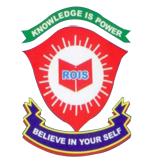 Sr. Sec. C.B.S.E AffiliatedSESSION: 2018-19Whole year syllabus of CLASS-VII SUBJECT- ENGLISHSUBJECT- ENGLISHfganhMathsScienceS.stlaLd`rComp.G.K.Art & CraftMonthNo. of DaysNo. of DaysNo. of DaysContentContentContentActivitiesWorksheetApr.171717 MCB:L-1.-A true story about ladybugs  Written in Fields (Poem)Novel: Part 1. Ch 1-&2Writing: Notice (Announcement), Letter (Informal)Grammar: Determiners MCB:L-1.-A true story about ladybugs  Written in Fields (Poem)Novel: Part 1. Ch 1-&2Writing: Notice (Announcement), Letter (Informal)Grammar: Determiners MCB:L-1.-A true story about ladybugs  Written in Fields (Poem)Novel: Part 1. Ch 1-&2Writing: Notice (Announcement), Letter (Informal)Grammar: DeterminersSpeaking skill:Recite the poem ‘Written in fields’.Determiners Jumbled sentencesMay 999 Lit: On the Grasshopper and the cricket (poem)Novel: Part 1.(Ch-3)Writing: Message Grammar: Present Tense Lit: On the Grasshopper and the cricket (poem)Novel: Part 1.(Ch-3)Writing: Message Grammar: Present Tense Lit: On the Grasshopper and the cricket (poem)Novel: Part 1.(Ch-3)Writing: Message Grammar: Present TenseMake a chart of Present tense.Tenses, Jumbled sentencesJuly222222MCB: A tiger comes to town (I &II)  The Circus Elephant (poem)Lit: A bitterly cold nightNovel: Part II (7,8, 9)Writing: Diary EntryGrammar: Past & Future Tense, Preposition, EditingMCB: A tiger comes to town (I &II)  The Circus Elephant (poem)Lit: A bitterly cold nightNovel: Part II (7,8, 9)Writing: Diary EntryGrammar: Past & Future Tense, Preposition, EditingMCB: A tiger comes to town (I &II)  The Circus Elephant (poem)Lit: A bitterly cold nightNovel: Part II (7,8, 9)Writing: Diary EntryGrammar: Past & Future Tense, Preposition, EditingPrepare a chart of Past and Future tense.TensesWritten Evaluation Syllabus    PA - I (M.M – 40)MCB:L-1.-A true story about ladybugs, A tiger comes to town (I &II)  Written in Fields (Poem) ,On the Grasshopper and the cricket (poem),         Novel: Part 1.(Ch 1-3)Writing: Notice (Announcement),  Message Letter (Informal), Diary entryGrammar: Determiners, Tenses (Present & Past), Jumbled sentenceWritten Evaluation Syllabus    PA - I (M.M – 40)MCB:L-1.-A true story about ladybugs, A tiger comes to town (I &II)  Written in Fields (Poem) ,On the Grasshopper and the cricket (poem),         Novel: Part 1.(Ch 1-3)Writing: Notice (Announcement),  Message Letter (Informal), Diary entryGrammar: Determiners, Tenses (Present & Past), Jumbled sentenceWritten Evaluation Syllabus    PA - I (M.M – 40)MCB:L-1.-A true story about ladybugs, A tiger comes to town (I &II)  Written in Fields (Poem) ,On the Grasshopper and the cricket (poem),         Novel: Part 1.(Ch 1-3)Writing: Notice (Announcement),  Message Letter (Informal), Diary entryGrammar: Determiners, Tenses (Present & Past), Jumbled sentenceWritten Evaluation Syllabus    PA - I (M.M – 40)MCB:L-1.-A true story about ladybugs, A tiger comes to town (I &II)  Written in Fields (Poem) ,On the Grasshopper and the cricket (poem),         Novel: Part 1.(Ch 1-3)Writing: Notice (Announcement),  Message Letter (Informal), Diary entryGrammar: Determiners, Tenses (Present & Past), Jumbled sentenceWritten Evaluation Syllabus    PA - I (M.M – 40)MCB:L-1.-A true story about ladybugs, A tiger comes to town (I &II)  Written in Fields (Poem) ,On the Grasshopper and the cricket (poem),         Novel: Part 1.(Ch 1-3)Writing: Notice (Announcement),  Message Letter (Informal), Diary entryGrammar: Determiners, Tenses (Present & Past), Jumbled sentenceWritten Evaluation Syllabus    PA - I (M.M – 40)MCB:L-1.-A true story about ladybugs, A tiger comes to town (I &II)  Written in Fields (Poem) ,On the Grasshopper and the cricket (poem),         Novel: Part 1.(Ch 1-3)Writing: Notice (Announcement),  Message Letter (Informal), Diary entryGrammar: Determiners, Tenses (Present & Past), Jumbled sentenceWritten Evaluation Syllabus    PA - I (M.M – 40)MCB:L-1.-A true story about ladybugs, A tiger comes to town (I &II)  Written in Fields (Poem) ,On the Grasshopper and the cricket (poem),         Novel: Part 1.(Ch 1-3)Writing: Notice (Announcement),  Message Letter (Informal), Diary entryGrammar: Determiners, Tenses (Present & Past), Jumbled sentenceWritten Evaluation Syllabus    PA - I (M.M – 40)MCB:L-1.-A true story about ladybugs, A tiger comes to town (I &II)  Written in Fields (Poem) ,On the Grasshopper and the cricket (poem),         Novel: Part 1.(Ch 1-3)Writing: Notice (Announcement),  Message Letter (Informal), Diary entryGrammar: Determiners, Tenses (Present & Past), Jumbled sentenceWritten Evaluation Syllabus    PA - I (M.M – 40)MCB:L-1.-A true story about ladybugs, A tiger comes to town (I &II)  Written in Fields (Poem) ,On the Grasshopper and the cricket (poem),         Novel: Part 1.(Ch 1-3)Writing: Notice (Announcement),  Message Letter (Informal), Diary entryGrammar: Determiners, Tenses (Present & Past), Jumbled sentence August August August2121MCB: Unit-4.A Christmas Carole, Somebody’s mother (poem)Lit: My Financial Career        Novel: (10, 11,12)Writing: E-mail Writing, Formal LetterGrammar: Active and Passive VoiceMCB: Unit-4.A Christmas Carole, Somebody’s mother (poem)Lit: My Financial Career        Novel: (10, 11,12)Writing: E-mail Writing, Formal LetterGrammar: Active and Passive VoiceWrite a paragraph on ‘Sympathy is a divine quality’.Unseen passage,        VoiceSeptemberSeptemberSeptember88Lit: The tree in Season (poem)Writing: Poster making Novel: Part III (Ch-1, 2, 3)Grammar: Modals, Phrasal VerbsLit: The tree in Season (poem)Writing: Poster making Novel: Part III (Ch-1, 2, 3)Grammar: Modals, Phrasal VerbsMake a poster on ‘Stop Child Labour’.Grammar( Phrasal verbs, Modal , Voice, tenses)Written Evaluation Syllabus    HALF YEARLY EXAM. (M.M- 80)Complete syllabus April to SeptemberWritten Evaluation Syllabus    HALF YEARLY EXAM. (M.M- 80)Complete syllabus April to SeptemberWritten Evaluation Syllabus    HALF YEARLY EXAM. (M.M- 80)Complete syllabus April to SeptemberWritten Evaluation Syllabus    HALF YEARLY EXAM. (M.M- 80)Complete syllabus April to SeptemberWritten Evaluation Syllabus    HALF YEARLY EXAM. (M.M- 80)Complete syllabus April to SeptemberWritten Evaluation Syllabus    HALF YEARLY EXAM. (M.M- 80)Complete syllabus April to SeptemberWritten Evaluation Syllabus    HALF YEARLY EXAM. (M.M- 80)Complete syllabus April to SeptemberWritten Evaluation Syllabus    HALF YEARLY EXAM. (M.M- 80)Complete syllabus April to SeptemberWritten Evaluation Syllabus    HALF YEARLY EXAM. (M.M- 80)Complete syllabus April to SeptemberOctoberOctoberOctober1919MCB: Festival of Eid,  A bird came down (poem)Lit: Pip’s adventureWriting: Advertisement, Factual descriptionNovel:  Part III (Ch-4,5,6)Grammar: Conjunction, Use of to+ infinitiveMCB: Festival of Eid,  A bird came down (poem)Lit: Pip’s adventureWriting: Advertisement, Factual descriptionNovel:  Part III (Ch-4,5,6)Grammar: Conjunction, Use of to+ infinitiveSpeaking:Skill: Summarize ‘Festival of Eid.’Writing: AdvertisementGrammar: Conjunction, Use of to+ infinitiveNovemberNovemberNovember1414M.C.B: Maggie Cuts Her Hair, Literature: The story of my life     Novel: Part III (Ch-7,8)Writing: ArticleGrammar: Narration (Assertive sentences)M.C.B: Maggie Cuts Her Hair, Literature: The story of my life     Novel: Part III (Ch-7,8)Writing: ArticleGrammar: Narration (Assertive sentences)Write a bio-sketch on  Hellen Keller.NarrationWritten Evaluation Syllabus  PA- II ( M.M -  40)MCB:: Festival of Eid,: Maggie Cuts Her Hair,  A bird came down (poem)Lit:  The story of my lifeWriting: Advertisement, Factual description, ArticleGrammar: Conjunction, Use of to+ infinitive, Narration (Assertive sentences)   Novel: Part IIIWritten Evaluation Syllabus  PA- II ( M.M -  40)MCB:: Festival of Eid,: Maggie Cuts Her Hair,  A bird came down (poem)Lit:  The story of my lifeWriting: Advertisement, Factual description, ArticleGrammar: Conjunction, Use of to+ infinitive, Narration (Assertive sentences)   Novel: Part IIIWritten Evaluation Syllabus  PA- II ( M.M -  40)MCB:: Festival of Eid,: Maggie Cuts Her Hair,  A bird came down (poem)Lit:  The story of my lifeWriting: Advertisement, Factual description, ArticleGrammar: Conjunction, Use of to+ infinitive, Narration (Assertive sentences)   Novel: Part IIIWritten Evaluation Syllabus  PA- II ( M.M -  40)MCB:: Festival of Eid,: Maggie Cuts Her Hair,  A bird came down (poem)Lit:  The story of my lifeWriting: Advertisement, Factual description, ArticleGrammar: Conjunction, Use of to+ infinitive, Narration (Assertive sentences)   Novel: Part IIIWritten Evaluation Syllabus  PA- II ( M.M -  40)MCB:: Festival of Eid,: Maggie Cuts Her Hair,  A bird came down (poem)Lit:  The story of my lifeWriting: Advertisement, Factual description, ArticleGrammar: Conjunction, Use of to+ infinitive, Narration (Assertive sentences)   Novel: Part IIIWritten Evaluation Syllabus  PA- II ( M.M -  40)MCB:: Festival of Eid,: Maggie Cuts Her Hair,  A bird came down (poem)Lit:  The story of my lifeWriting: Advertisement, Factual description, ArticleGrammar: Conjunction, Use of to+ infinitive, Narration (Assertive sentences)   Novel: Part IIIWritten Evaluation Syllabus  PA- II ( M.M -  40)MCB:: Festival of Eid,: Maggie Cuts Her Hair,  A bird came down (poem)Lit:  The story of my lifeWriting: Advertisement, Factual description, ArticleGrammar: Conjunction, Use of to+ infinitive, Narration (Assertive sentences)   Novel: Part IIIWritten Evaluation Syllabus  PA- II ( M.M -  40)MCB:: Festival of Eid,: Maggie Cuts Her Hair,  A bird came down (poem)Lit:  The story of my lifeWriting: Advertisement, Factual description, ArticleGrammar: Conjunction, Use of to+ infinitive, Narration (Assertive sentences)   Novel: Part IIIWritten Evaluation Syllabus  PA- II ( M.M -  40)MCB:: Festival of Eid,: Maggie Cuts Her Hair,  A bird came down (poem)Lit:  The story of my lifeWriting: Advertisement, Factual description, ArticleGrammar: Conjunction, Use of to+ infinitive, Narration (Assertive sentences)   Novel: Part IIIWritten Evaluation Syllabus  PA- II ( M.M -  40)MCB:: Festival of Eid,: Maggie Cuts Her Hair,  A bird came down (poem)Lit:  The story of my lifeWriting: Advertisement, Factual description, ArticleGrammar: Conjunction, Use of to+ infinitive, Narration (Assertive sentences)   Novel: Part IIIDecemberDecember19191919M.C.B: White mice  Lit: Lord Nithsdale ’s Escape Novel: Part III (Ch-9,10)Writing:  Guided Paragraph,Grammar: Narration (imperative), ClausesRead the lesson ‘White mice’ with proper punctuations. Narration (Imperative), ClausesNarration (Imperative), ClausesJanuaryJanuary18181818M.C.B- Mother TeresaNovel: Part III (Ch-11 ,12)Writing: Short story writingGrammar: Subject verb agreementWriting skill:Be creative and develop a short story of your own.Subject verb agreementSubject verb agreementFebruaryFebruaryRevision of whole syllabusWritten Evaluation Syllabus   Yearly Exam ( M.M – 80)A true story about ladybugs,  The circus elephant (poem), Mother Teresa, Festival of Eid, White mice, A bird came down (poem), Maggie Cuts Her Hair, Literature: The story of my life    Lord Nithsdale ’s Escape , Pip’s adventureWriting :  Notice (Announcement), Diary Entry, , Formal Letter, informal letter, Article writing, Paragraph writing, story writingGrammar: Syllabus from April to February will be included.Novel: Part III Written Evaluation Syllabus   Yearly Exam ( M.M – 80)A true story about ladybugs,  The circus elephant (poem), Mother Teresa, Festival of Eid, White mice, A bird came down (poem), Maggie Cuts Her Hair, Literature: The story of my life    Lord Nithsdale ’s Escape , Pip’s adventureWriting :  Notice (Announcement), Diary Entry, , Formal Letter, informal letter, Article writing, Paragraph writing, story writingGrammar: Syllabus from April to February will be included.Novel: Part III Written Evaluation Syllabus   Yearly Exam ( M.M – 80)A true story about ladybugs,  The circus elephant (poem), Mother Teresa, Festival of Eid, White mice, A bird came down (poem), Maggie Cuts Her Hair, Literature: The story of my life    Lord Nithsdale ’s Escape , Pip’s adventureWriting :  Notice (Announcement), Diary Entry, , Formal Letter, informal letter, Article writing, Paragraph writing, story writingGrammar: Syllabus from April to February will be included.Novel: Part III Written Evaluation Syllabus   Yearly Exam ( M.M – 80)A true story about ladybugs,  The circus elephant (poem), Mother Teresa, Festival of Eid, White mice, A bird came down (poem), Maggie Cuts Her Hair, Literature: The story of my life    Lord Nithsdale ’s Escape , Pip’s adventureWriting :  Notice (Announcement), Diary Entry, , Formal Letter, informal letter, Article writing, Paragraph writing, story writingGrammar: Syllabus from April to February will be included.Novel: Part III Written Evaluation Syllabus   Yearly Exam ( M.M – 80)A true story about ladybugs,  The circus elephant (poem), Mother Teresa, Festival of Eid, White mice, A bird came down (poem), Maggie Cuts Her Hair, Literature: The story of my life    Lord Nithsdale ’s Escape , Pip’s adventureWriting :  Notice (Announcement), Diary Entry, , Formal Letter, informal letter, Article writing, Paragraph writing, story writingGrammar: Syllabus from April to February will be included.Novel: Part III Written Evaluation Syllabus   Yearly Exam ( M.M – 80)A true story about ladybugs,  The circus elephant (poem), Mother Teresa, Festival of Eid, White mice, A bird came down (poem), Maggie Cuts Her Hair, Literature: The story of my life    Lord Nithsdale ’s Escape , Pip’s adventureWriting :  Notice (Announcement), Diary Entry, , Formal Letter, informal letter, Article writing, Paragraph writing, story writingGrammar: Syllabus from April to February will be included.Novel: Part III Written Evaluation Syllabus   Yearly Exam ( M.M – 80)A true story about ladybugs,  The circus elephant (poem), Mother Teresa, Festival of Eid, White mice, A bird came down (poem), Maggie Cuts Her Hair, Literature: The story of my life    Lord Nithsdale ’s Escape , Pip’s adventureWriting :  Notice (Announcement), Diary Entry, , Formal Letter, informal letter, Article writing, Paragraph writing, story writingGrammar: Syllabus from April to February will be included.Novel: Part III Written Evaluation Syllabus   Yearly Exam ( M.M – 80)A true story about ladybugs,  The circus elephant (poem), Mother Teresa, Festival of Eid, White mice, A bird came down (poem), Maggie Cuts Her Hair, Literature: The story of my life    Lord Nithsdale ’s Escape , Pip’s adventureWriting :  Notice (Announcement), Diary Entry, , Formal Letter, informal letter, Article writing, Paragraph writing, story writingGrammar: Syllabus from April to February will be included.Novel: Part III Written Evaluation Syllabus   Yearly Exam ( M.M – 80)A true story about ladybugs,  The circus elephant (poem), Mother Teresa, Festival of Eid, White mice, A bird came down (poem), Maggie Cuts Her Hair, Literature: The story of my life    Lord Nithsdale ’s Escape , Pip’s adventureWriting :  Notice (Announcement), Diary Entry, , Formal Letter, informal letter, Article writing, Paragraph writing, story writingGrammar: Syllabus from April to February will be included.Novel: Part III Written Evaluation Syllabus   Yearly Exam ( M.M – 80)A true story about ladybugs,  The circus elephant (poem), Mother Teresa, Festival of Eid, White mice, A bird came down (poem), Maggie Cuts Her Hair, Literature: The story of my life    Lord Nithsdale ’s Escape , Pip’s adventureWriting :  Notice (Announcement), Diary Entry, , Formal Letter, informal letter, Article writing, Paragraph writing, story writingGrammar: Syllabus from April to February will be included.Novel: Part III eghusafnueghusa dk ikB~;dzejpukRed dk;Z      dk;Zizi=vizSy 17Oklar&   ikB 1&ge ia{kh mUeqDr xxu ds    ikB 2&nknh ek¡  ikB 3&fgeky; dh csfV;k¡]    ikB 4&dBiqryh] O;kdj.k&  ikB 1&Hkk"kk] cksyh] fyfi vkSj O;kdj.k ]ikB 2&o.kZ&fopkj ] vuqPNsn ] laokn ys[kuegkHkkjr dFkk&   ikB 1 ls 31-dfork okpu ¼ge ia{kh mUeqDr xxu ds½]2-laokn ys[ku3-iBuikBu4-ufn;ksa ls gksus okys ykHkksa ds fo’k;ij vuqPNsn fyf[k,AegkHkkjr vkSj O;kdj.k dk dk;Zizi=  vizSy 17Oklar&   ikB 1&ge ia{kh mUeqDr xxu ds    ikB 2&nknh ek¡  ikB 3&fgeky; dh csfV;k¡]    ikB 4&dBiqryh] O;kdj.k&  ikB 1&Hkk"kk] cksyh] fyfi vkSj O;kdj.k ]ikB 2&o.kZ&fopkj ] vuqPNsn ] laokn ys[kuegkHkkjr dFkk&   ikB 1 ls 31-dfork okpu ¼ge ia{kh mUeqDr xxu ds½]2-laokn ys[ku3-iBuikBu4-ufn;ksa ls gksus okys ykHkksa ds fo’k;ij vuqPNsn fyf[k,AegkHkkjr vkSj O;kdj.k dk dk;Zizi=  ebZ9Oklar& ikB 5&feBkbZ okyk    ikB 6&jDr vkSj gekjk “kjhj]O;kdj.k&   ikB 3&Loj laf/k foykse 'kCn ¼ist+ u&50½  i= vkSipkfjd] foKkiu ys[kucky egkHkkjr dFkk&   ikB 4 ls 61-iBuikBu    2- foKkiu ys[ku3-“kjhj ds fdlh vax esa jDr&lapkj #d tkus ls D;k&D;k ifjfLFkfr;k¡ mRiUu gks ldrh gSa \irk djds mRrj iqfLrdk  esa fy[ksa A egkHkkjr vkSj O;kdj.k dk dk;Zizi=  tqykbZ 22Oklar&  ikB 7&ikik [kks x,   ikB 8& “kke&,d fdlku]ikB 9&fpfM+;k dh cPphO;kdj.k&   ikB 4& 'kCn&fopkj  ikB 5&milxZ]  ikB 6 &çR;;]  ikB 7 & lekl]   i;kZ;okph 'kCn&1 ls 16¼i”kq&i{kh laca/kh½] vifBr xn~~;ka'k vkSj in~;ka”k ] vuqPNsn ] fp= o.kZu ] i=  vukSipkfjdcky egkHkkjr dFkk & ikB 7 ls 8 1-fp= o.kZu2-dfork okpu¼lqcg ds fo’k; esa ,d dfork dh  jpuk djsa vkSj d{kk esa lquk,½3- vkius xkSj fd;k gksxk fd euq’;]i”kq ]i{kh &bu rhuksa esa gh ek¡,¡ vius cPpksa ds fy, egRRo j[krh gSA bl ij vius fopkj O;Dr djrsgq, ,d vuqPNsn fyf[k,AegkHkkjr vkSj O;kdj.k dk dk;Zizi=  fyf[kr ijh{kk ikB~;dze       izFke bdkbZ ijh{kk ¼PA-I)   ¼vf/kdre vad& 40½Oklar&  ikB 1&ge ia{kh mUeqDr xxu ds    ikB 2&nknh ek¡    ikB 3&fgeky; dh csfV;k¡]    ikB 4&dBiqryh     ikB 5&feBkbZ okyk     O;kdj.k& ikB 1 ls 3 rd foykse 'kCn ¼ist+ u&50½  i;kZ;okph 'kCn&1 ls 16¼i”kq&i{kh laca/kh½]  vifBr xn~~;ka'k vkSj in~;ka”k ] vuqPNsn ] fp= o.kZu ] i= vukSipkfjdcky egkHkkjr dFkk&   ikB 1 ls 8 rdfyf[kr ijh{kk ikB~;dze       izFke bdkbZ ijh{kk ¼PA-I)   ¼vf/kdre vad& 40½Oklar&  ikB 1&ge ia{kh mUeqDr xxu ds    ikB 2&nknh ek¡    ikB 3&fgeky; dh csfV;k¡]    ikB 4&dBiqryh     ikB 5&feBkbZ okyk     O;kdj.k& ikB 1 ls 3 rd foykse 'kCn ¼ist+ u&50½  i;kZ;okph 'kCn&1 ls 16¼i”kq&i{kh laca/kh½]  vifBr xn~~;ka'k vkSj in~;ka”k ] vuqPNsn ] fp= o.kZu ] i= vukSipkfjdcky egkHkkjr dFkk&   ikB 1 ls 8 rdfyf[kr ijh{kk ikB~;dze       izFke bdkbZ ijh{kk ¼PA-I)   ¼vf/kdre vad& 40½Oklar&  ikB 1&ge ia{kh mUeqDr xxu ds    ikB 2&nknh ek¡    ikB 3&fgeky; dh csfV;k¡]    ikB 4&dBiqryh     ikB 5&feBkbZ okyk     O;kdj.k& ikB 1 ls 3 rd foykse 'kCn ¼ist+ u&50½  i;kZ;okph 'kCn&1 ls 16¼i”kq&i{kh laca/kh½]  vifBr xn~~;ka'k vkSj in~;ka”k ] vuqPNsn ] fp= o.kZu ] i= vukSipkfjdcky egkHkkjr dFkk&   ikB 1 ls 8 rdfyf[kr ijh{kk ikB~;dze       izFke bdkbZ ijh{kk ¼PA-I)   ¼vf/kdre vad& 40½Oklar&  ikB 1&ge ia{kh mUeqDr xxu ds    ikB 2&nknh ek¡    ikB 3&fgeky; dh csfV;k¡]    ikB 4&dBiqryh     ikB 5&feBkbZ okyk     O;kdj.k& ikB 1 ls 3 rd foykse 'kCn ¼ist+ u&50½  i;kZ;okph 'kCn&1 ls 16¼i”kq&i{kh laca/kh½]  vifBr xn~~;ka'k vkSj in~;ka”k ] vuqPNsn ] fp= o.kZu ] i= vukSipkfjdcky egkHkkjr dFkk&   ikB 1 ls 8 rdfyf[kr ijh{kk ikB~;dze       izFke bdkbZ ijh{kk ¼PA-I)   ¼vf/kdre vad& 40½Oklar&  ikB 1&ge ia{kh mUeqDr xxu ds    ikB 2&nknh ek¡    ikB 3&fgeky; dh csfV;k¡]    ikB 4&dBiqryh     ikB 5&feBkbZ okyk     O;kdj.k& ikB 1 ls 3 rd foykse 'kCn ¼ist+ u&50½  i;kZ;okph 'kCn&1 ls 16¼i”kq&i{kh laca/kh½]  vifBr xn~~;ka'k vkSj in~;ka”k ] vuqPNsn ] fp= o.kZu ] i= vukSipkfjdcky egkHkkjr dFkk&   ikB 1 ls 8 rdvxLr21Oklar&   ikB 10&viwoZ vuqHko   ikB 11&jghe ds nksgs ikB 12&dapk]   ikB 13&,d frudkO;kdj.k&   ikB  8 & laKk] ikB 9 & fyax]   ikB 10 & opu]ikB 11 & dkjd]  ikB 12 & loZuke]  ikB 13 & fo'ks"k.k] cky egkHkkjr dFkk & ikB 9 ls 151-bZ&esy ys[ku2-Jqrys[kegkHkkjr vkSj O;kdj.k dk dk;Zizi=  vxLr21Oklar&   ikB 10&viwoZ vuqHko   ikB 11&jghe ds nksgs ikB 12&dapk]   ikB 13&,d frudkO;kdj.k&   ikB  8 & laKk] ikB 9 & fyax]   ikB 10 & opu]ikB 11 & dkjd]  ikB 12 & loZuke]  ikB 13 & fo'ks"k.k] cky egkHkkjr dFkk & ikB 9 ls 151-bZ&esy ys[ku2-Jqrys[kegkHkkjr vkSj O;kdj.k dk dk;Zizi=  flracj9vizSy ls flracj rd ds ikB;dze dk iqujko`fÙkA i;kZ;okph 'kCn 1ls 14 ¼izd`fr lacaf/k½ ] foykse 'kCn 1ls 30¼ist+ u&51½]  vusd 'kCnksa ds fy, ,d 'kCn 1 ls 15] eqgkojs 1 ls 15¼ ist+ u&187&188½] yksdksfä;k¡ 1 ls 10¼ ist+ u&190&191½] vifBr xn~;ka'k o in~;ka'k] vukSipkfjd & vkSipkfjd i=] vuqPNsn ] laokn ys[ku ] fp= o.kZucky egkHkkjr dFkk   ikB 15 ls 20egkHkkjr vkSj O;kdj.k dk dk;Zizi=  fyf[kr ijh{kk ikB~;dze    v/kZokf’kZd ijh{kk  ¼vf/kdre vad& 80½Oklar&  ikB 1&ge ia{kh mUeqDr xxu ds    ikB 2&nknh ek¡    ikB 3&fgeky; dh csfV;k¡]    ikB 4&dBiqryh     ikB 5&feBkbZ okyk   ikB 6&jDr vkSj gekjk “kjhj]        ikB 7&ikik [kks x,   ikB 8& “kke&,d fdlku]   ikB 9&fpfM+;k dh cPph    ikB 10&viwoZ vuqHko   O;kdj.k&  ikB 1 ls 13rdi;kZ;okph 'kCn 1ls 14 ¼izd`fr lacaf/k½ vkSj 1 ls 15 ¼fj”rs&ukrs laca/kh½ ] foykse 'kCn 1ls 40¼ist+ u&51½]  vusd 'kCnksa ds fy, ,d 'kCn 1 ls 15] eqgkojs 1 ls 15¼ ist+ u&187&188½] yksdksfä;k¡ 1 ls 10¼ ist+ u&190&191½] vifBr xn~;ka'k o in~;ka'k] vukSipkfjd & vkSipkfjd i=] vuqPNsn ] laokn ys[ku ] fp= o.kZu] foKkiu ys[kucky egkHkkjr dFkk   ikB 9 ls 20fyf[kr ijh{kk ikB~;dze    v/kZokf’kZd ijh{kk  ¼vf/kdre vad& 80½Oklar&  ikB 1&ge ia{kh mUeqDr xxu ds    ikB 2&nknh ek¡    ikB 3&fgeky; dh csfV;k¡]    ikB 4&dBiqryh     ikB 5&feBkbZ okyk   ikB 6&jDr vkSj gekjk “kjhj]        ikB 7&ikik [kks x,   ikB 8& “kke&,d fdlku]   ikB 9&fpfM+;k dh cPph    ikB 10&viwoZ vuqHko   O;kdj.k&  ikB 1 ls 13rdi;kZ;okph 'kCn 1ls 14 ¼izd`fr lacaf/k½ vkSj 1 ls 15 ¼fj”rs&ukrs laca/kh½ ] foykse 'kCn 1ls 40¼ist+ u&51½]  vusd 'kCnksa ds fy, ,d 'kCn 1 ls 15] eqgkojs 1 ls 15¼ ist+ u&187&188½] yksdksfä;k¡ 1 ls 10¼ ist+ u&190&191½] vifBr xn~;ka'k o in~;ka'k] vukSipkfjd & vkSipkfjd i=] vuqPNsn ] laokn ys[ku ] fp= o.kZu] foKkiu ys[kucky egkHkkjr dFkk   ikB 9 ls 20fyf[kr ijh{kk ikB~;dze    v/kZokf’kZd ijh{kk  ¼vf/kdre vad& 80½Oklar&  ikB 1&ge ia{kh mUeqDr xxu ds    ikB 2&nknh ek¡    ikB 3&fgeky; dh csfV;k¡]    ikB 4&dBiqryh     ikB 5&feBkbZ okyk   ikB 6&jDr vkSj gekjk “kjhj]        ikB 7&ikik [kks x,   ikB 8& “kke&,d fdlku]   ikB 9&fpfM+;k dh cPph    ikB 10&viwoZ vuqHko   O;kdj.k&  ikB 1 ls 13rdi;kZ;okph 'kCn 1ls 14 ¼izd`fr lacaf/k½ vkSj 1 ls 15 ¼fj”rs&ukrs laca/kh½ ] foykse 'kCn 1ls 40¼ist+ u&51½]  vusd 'kCnksa ds fy, ,d 'kCn 1 ls 15] eqgkojs 1 ls 15¼ ist+ u&187&188½] yksdksfä;k¡ 1 ls 10¼ ist+ u&190&191½] vifBr xn~;ka'k o in~;ka'k] vukSipkfjd & vkSipkfjd i=] vuqPNsn ] laokn ys[ku ] fp= o.kZu] foKkiu ys[kucky egkHkkjr dFkk   ikB 9 ls 20fyf[kr ijh{kk ikB~;dze    v/kZokf’kZd ijh{kk  ¼vf/kdre vad& 80½Oklar&  ikB 1&ge ia{kh mUeqDr xxu ds    ikB 2&nknh ek¡    ikB 3&fgeky; dh csfV;k¡]    ikB 4&dBiqryh     ikB 5&feBkbZ okyk   ikB 6&jDr vkSj gekjk “kjhj]        ikB 7&ikik [kks x,   ikB 8& “kke&,d fdlku]   ikB 9&fpfM+;k dh cPph    ikB 10&viwoZ vuqHko   O;kdj.k&  ikB 1 ls 13rdi;kZ;okph 'kCn 1ls 14 ¼izd`fr lacaf/k½ vkSj 1 ls 15 ¼fj”rs&ukrs laca/kh½ ] foykse 'kCn 1ls 40¼ist+ u&51½]  vusd 'kCnksa ds fy, ,d 'kCn 1 ls 15] eqgkojs 1 ls 15¼ ist+ u&187&188½] yksdksfä;k¡ 1 ls 10¼ ist+ u&190&191½] vifBr xn~;ka'k o in~;ka'k] vukSipkfjd & vkSipkfjd i=] vuqPNsn ] laokn ys[ku ] fp= o.kZu] foKkiu ys[kucky egkHkkjr dFkk   ikB 9 ls 20fyf[kr ijh{kk ikB~;dze    v/kZokf’kZd ijh{kk  ¼vf/kdre vad& 80½Oklar&  ikB 1&ge ia{kh mUeqDr xxu ds    ikB 2&nknh ek¡    ikB 3&fgeky; dh csfV;k¡]    ikB 4&dBiqryh     ikB 5&feBkbZ okyk   ikB 6&jDr vkSj gekjk “kjhj]        ikB 7&ikik [kks x,   ikB 8& “kke&,d fdlku]   ikB 9&fpfM+;k dh cPph    ikB 10&viwoZ vuqHko   O;kdj.k&  ikB 1 ls 13rdi;kZ;okph 'kCn 1ls 14 ¼izd`fr lacaf/k½ vkSj 1 ls 15 ¼fj”rs&ukrs laca/kh½ ] foykse 'kCn 1ls 40¼ist+ u&51½]  vusd 'kCnksa ds fy, ,d 'kCn 1 ls 15] eqgkojs 1 ls 15¼ ist+ u&187&188½] yksdksfä;k¡ 1 ls 10¼ ist+ u&190&191½] vifBr xn~;ka'k o in~;ka'k] vukSipkfjd & vkSipkfjd i=] vuqPNsn ] laokn ys[ku ] fp= o.kZu] foKkiu ys[kucky egkHkkjr dFkk   ikB 9 ls 20fyf[kr ijh{kk ikB~;dze    v/kZokf’kZd ijh{kk  ¼vf/kdre vad& 80½Oklar&  ikB 1&ge ia{kh mUeqDr xxu ds    ikB 2&nknh ek¡    ikB 3&fgeky; dh csfV;k¡]    ikB 4&dBiqryh     ikB 5&feBkbZ okyk   ikB 6&jDr vkSj gekjk “kjhj]        ikB 7&ikik [kks x,   ikB 8& “kke&,d fdlku]   ikB 9&fpfM+;k dh cPph    ikB 10&viwoZ vuqHko   O;kdj.k&  ikB 1 ls 13rdi;kZ;okph 'kCn 1ls 14 ¼izd`fr lacaf/k½ vkSj 1 ls 15 ¼fj”rs&ukrs laca/kh½ ] foykse 'kCn 1ls 40¼ist+ u&51½]  vusd 'kCnksa ds fy, ,d 'kCn 1 ls 15] eqgkojs 1 ls 15¼ ist+ u&187&188½] yksdksfä;k¡ 1 ls 10¼ ist+ u&190&191½] vifBr xn~;ka'k o in~;ka'k] vukSipkfjd & vkSipkfjd i=] vuqPNsn ] laokn ys[ku ] fp= o.kZu] foKkiu ys[kucky egkHkkjr dFkk   ikB 9 ls 20vDVwcj  20Oklar& ikB 14& [kkuiku dh cnyrh rLohj ikB 15&uhydaBikB 16&Hkksj vkSj cj[kk]O;kdj.k&  ikB 14 & fØ;k  ikB 15 & dky]  ikB 16 & okP;]  vusd 'kCnksa ds fy, ,d 'kCn 16 ls 30 ] O;atu laf/k] vifBr xn~;ka'k o in~;ka'k] vuqPNsn ] foKkiu ys[ku ] vkSipkfjd i=cky egkHkkjr dFkk& ikB 21 ls 24    1- foKkiu ys[ku   2- iBuikBu3-^QkLV QwM* ;kuh rqjar Hkkstu ds uQs&uqdlku ij d{kk esa okn&fookn djsaAegkHkkjr vkSj O;kdj.k dk dk;Zizi= vDVwcj  20Oklar& ikB 14& [kkuiku dh cnyrh rLohj ikB 15&uhydaBikB 16&Hkksj vkSj cj[kk]O;kdj.k&  ikB 14 & fØ;k  ikB 15 & dky]  ikB 16 & okP;]  vusd 'kCnksa ds fy, ,d 'kCn 16 ls 30 ] O;atu laf/k] vifBr xn~;ka'k o in~;ka'k] vuqPNsn ] foKkiu ys[ku ] vkSipkfjd i=cky egkHkkjr dFkk& ikB 21 ls 24    1- foKkiu ys[ku   2- iBuikBu3-^QkLV QwM* ;kuh rqjar Hkkstu ds uQs&uqdlku ij d{kk esa okn&fookn djsaAegkHkkjr vkSj O;kdj.k dk dk;Zizi= uoacj15Oklar&  ikB 17&ohj dq¡oj flag   ikB 18&la?k’kZ ds dkj.k eSa rquqd fetkt gks x;k % /kujktO;kdj.k&  ikB 17 & vO;; ;k vfodkjh 'kCn] ikB 18 & okD; eqgkojs 16 ls 24¼ ist+ u&188&189½] vusdkFkhZ 'kCn 1 ls 15]cky egkHkkjr dFkk& ikB 25 ls 281- laokn ys[ku   2- vuqPNsn ys[ku3-lu~ 1857 ds dzkafrdkfj;ksa ls  lacaf/kr xhr ;kn djds  d{kk esa  daBLFk djsaAegkHkkjr vkSj O;kdj.k dk dk;Zizi= fyf[kr ijh{kk ikB~;dze   f}rh; bdkbZ ijh{kk ¼PA-II) ¼vf/kdre vad& 40½Oklar&   ikB 11&jghe ds nksgs   ikB 12&dapk]   ikB 13&,d frudk  ikB 14& [kkuiku dh cnyrh rLohj   ikB 15&uhydaBO;kdj.k&   ikB 14 ls 17  vusd 'kCnksa ds fy, ,d 'kCn 16 ls 30 ] eqgkojs 16 ls 24¼ ist+ u&188&189½] vusdkFkhZ 'kCn 1 ls 15] O;atu laf/k] vifBr xn~;ka'k o in~;ka'k] vuqPNsn ] foKkiu ys[ku ] vkSipkfjd i=cky egkHkkjr dFkk& ikB 21 ls 28fyf[kr ijh{kk ikB~;dze   f}rh; bdkbZ ijh{kk ¼PA-II) ¼vf/kdre vad& 40½Oklar&   ikB 11&jghe ds nksgs   ikB 12&dapk]   ikB 13&,d frudk  ikB 14& [kkuiku dh cnyrh rLohj   ikB 15&uhydaBO;kdj.k&   ikB 14 ls 17  vusd 'kCnksa ds fy, ,d 'kCn 16 ls 30 ] eqgkojs 16 ls 24¼ ist+ u&188&189½] vusdkFkhZ 'kCn 1 ls 15] O;atu laf/k] vifBr xn~;ka'k o in~;ka'k] vuqPNsn ] foKkiu ys[ku ] vkSipkfjd i=cky egkHkkjr dFkk& ikB 21 ls 28fyf[kr ijh{kk ikB~;dze   f}rh; bdkbZ ijh{kk ¼PA-II) ¼vf/kdre vad& 40½Oklar&   ikB 11&jghe ds nksgs   ikB 12&dapk]   ikB 13&,d frudk  ikB 14& [kkuiku dh cnyrh rLohj   ikB 15&uhydaBO;kdj.k&   ikB 14 ls 17  vusd 'kCnksa ds fy, ,d 'kCn 16 ls 30 ] eqgkojs 16 ls 24¼ ist+ u&188&189½] vusdkFkhZ 'kCn 1 ls 15] O;atu laf/k] vifBr xn~;ka'k o in~;ka'k] vuqPNsn ] foKkiu ys[ku ] vkSipkfjd i=cky egkHkkjr dFkk& ikB 21 ls 28fyf[kr ijh{kk ikB~;dze   f}rh; bdkbZ ijh{kk ¼PA-II) ¼vf/kdre vad& 40½Oklar&   ikB 11&jghe ds nksgs   ikB 12&dapk]   ikB 13&,d frudk  ikB 14& [kkuiku dh cnyrh rLohj   ikB 15&uhydaBO;kdj.k&   ikB 14 ls 17  vusd 'kCnksa ds fy, ,d 'kCn 16 ls 30 ] eqgkojs 16 ls 24¼ ist+ u&188&189½] vusdkFkhZ 'kCn 1 ls 15] O;atu laf/k] vifBr xn~;ka'k o in~;ka'k] vuqPNsn ] foKkiu ys[ku ] vkSipkfjd i=cky egkHkkjr dFkk& ikB 21 ls 28fyf[kr ijh{kk ikB~;dze   f}rh; bdkbZ ijh{kk ¼PA-II) ¼vf/kdre vad& 40½Oklar&   ikB 11&jghe ds nksgs   ikB 12&dapk]   ikB 13&,d frudk  ikB 14& [kkuiku dh cnyrh rLohj   ikB 15&uhydaBO;kdj.k&   ikB 14 ls 17  vusd 'kCnksa ds fy, ,d 'kCn 16 ls 30 ] eqgkojs 16 ls 24¼ ist+ u&188&189½] vusdkFkhZ 'kCn 1 ls 15] O;atu laf/k] vifBr xn~;ka'k o in~;ka'k] vuqPNsn ] foKkiu ys[ku ] vkSipkfjd i=cky egkHkkjr dFkk& ikB 21 ls 28fnlacj 21Oklar&  ikB 19&vkJe dk vuqekfur O;;  ikB 20&foIyo&xk;uO;kdj.k&  ikB 19& “kCn vkSj okD;&jpuk dh v”kqn~f/k;k¡] ikB 20 & fojke fpUg] vusd 'kCnksa ds fy, ,d 'kCn 31 ls 45 ]eqgkojs¼ ist+ u&185½]  yksdksfä;k¡ 6 ls 15¼ ist+ u&191&192½] vusdkFkhZ 'kCn 16 ls 30]folxZ laf/k] vifBr xn~;ka'k o in~;ka'k] vuqPNsn ] foKkiu ys[ku ]  i= ] laokn ys[ku ] fp= o.kZucky egkHkkjr dFkk & ikB 28 ls 321-^;g dksbZ t:jh ugh fd “kksgjr iSlk Hkh lkFk ysdj vk,*&bl fo’k; ij vius fopkj izLrqr dhft,A2- fp= o.kZuegkHkkjr vkSj O;kdj.k dk dk;Zizi=  fnlacj 21Oklar&  ikB 19&vkJe dk vuqekfur O;;  ikB 20&foIyo&xk;uO;kdj.k&  ikB 19& “kCn vkSj okD;&jpuk dh v”kqn~f/k;k¡] ikB 20 & fojke fpUg] vusd 'kCnksa ds fy, ,d 'kCn 31 ls 45 ]eqgkojs¼ ist+ u&185½]  yksdksfä;k¡ 6 ls 15¼ ist+ u&191&192½] vusdkFkhZ 'kCn 16 ls 30]folxZ laf/k] vifBr xn~;ka'k o in~;ka'k] vuqPNsn ] foKkiu ys[ku ]  i= ] laokn ys[ku ] fp= o.kZucky egkHkkjr dFkk & ikB 28 ls 321-^;g dksbZ t:jh ugh fd “kksgjr iSlk Hkh lkFk ysdj vk,*&bl fo’k; ij vius fopkj izLrqr dhft,A2- fp= o.kZuegkHkkjr vkSj O;kdj.k dk dk;Zizi=  tuojh18iqujko`fÙkA Jqfrle fHkUukFkZd “kCn,dkFkZd izrhr gksus okys “kCnegkHkkjr dFkk & ikB 32 ls 401-^;g dksbZ t:jh ugh fd “kksgjr iSlk Hkh lkFk ysdj vk,*&bl fo’k; ij vius fopkj izLrqr dhft,A2- fp= o.kZuegkHkkjr vkSj O;kdj.k dk dk;Zizi=  Qjojh11nksgjkbZ dk;ZegkHkkjr vkSj O;kdj.k dk dk;Zizi=  fyf[kr ijh{kk ikB~;dze    okf’kZd ijh{kk  ¼vf/kdre vad& 80½Oklar&   ikB 1&ge ia{kh mUeqDr xxu ds    ikB 5&feBkbZ okyk  ikB 6&jDr vkSj gekjk “kjhj]  ikB 11&jghe ds nksgs   ikB 12&dapk]   ikB 13&,d frudk           ikB 14& [kkuiku dh cnyrh rLohj   ikB 15&uhydaB    ikB 16&Hkksj vkSj cj[kk]     ikB 17&ohj dq¡oj flag            ikB 18&la?k’kZ ds dkj.k eSa rquqd fetkt gks x;k % /kujkt    ikB 19&vkJe dk vuqekfur O;;  ikB 20&foIyo&xk;uO;kdj.k&  o.kZ&foPNsn] milxZ&izR;;  ]vuqLokj&vuqukfld dk iz;ksx ] laf/k ]lekl ] fØ;k ]dky] okP;]   vO;; ;k vfodkjh 'kCn]okD;  “kCn vkSj okD;&jpuk dh v”kqn~f/k;k¡] fojke fpUg] vusd 'kCnksa ds fy, ,d 'kCn 31 ls 50 ]eqgkojs ¼ ist+ u&185½]  yksdksfä;k¡ 11 ls 18¼ ist+ u&191&192½] vusdkFkhZ 'kCn 16 ls 30] vifBr xn~;ka'k o in~;ka'k] vukSipkfjd & vkSipkfjd i=] vuqPNsn ] laokn ys[ku ] fp= o.kZu] foKkiu ys[kucky egkHkkjr dFkk & ikB 28 ls 40fyf[kr ijh{kk ikB~;dze    okf’kZd ijh{kk  ¼vf/kdre vad& 80½Oklar&   ikB 1&ge ia{kh mUeqDr xxu ds    ikB 5&feBkbZ okyk  ikB 6&jDr vkSj gekjk “kjhj]  ikB 11&jghe ds nksgs   ikB 12&dapk]   ikB 13&,d frudk           ikB 14& [kkuiku dh cnyrh rLohj   ikB 15&uhydaB    ikB 16&Hkksj vkSj cj[kk]     ikB 17&ohj dq¡oj flag            ikB 18&la?k’kZ ds dkj.k eSa rquqd fetkt gks x;k % /kujkt    ikB 19&vkJe dk vuqekfur O;;  ikB 20&foIyo&xk;uO;kdj.k&  o.kZ&foPNsn] milxZ&izR;;  ]vuqLokj&vuqukfld dk iz;ksx ] laf/k ]lekl ] fØ;k ]dky] okP;]   vO;; ;k vfodkjh 'kCn]okD;  “kCn vkSj okD;&jpuk dh v”kqn~f/k;k¡] fojke fpUg] vusd 'kCnksa ds fy, ,d 'kCn 31 ls 50 ]eqgkojs ¼ ist+ u&185½]  yksdksfä;k¡ 11 ls 18¼ ist+ u&191&192½] vusdkFkhZ 'kCn 16 ls 30] vifBr xn~;ka'k o in~;ka'k] vukSipkfjd & vkSipkfjd i=] vuqPNsn ] laokn ys[ku ] fp= o.kZu] foKkiu ys[kucky egkHkkjr dFkk & ikB 28 ls 40fyf[kr ijh{kk ikB~;dze    okf’kZd ijh{kk  ¼vf/kdre vad& 80½Oklar&   ikB 1&ge ia{kh mUeqDr xxu ds    ikB 5&feBkbZ okyk  ikB 6&jDr vkSj gekjk “kjhj]  ikB 11&jghe ds nksgs   ikB 12&dapk]   ikB 13&,d frudk           ikB 14& [kkuiku dh cnyrh rLohj   ikB 15&uhydaB    ikB 16&Hkksj vkSj cj[kk]     ikB 17&ohj dq¡oj flag            ikB 18&la?k’kZ ds dkj.k eSa rquqd fetkt gks x;k % /kujkt    ikB 19&vkJe dk vuqekfur O;;  ikB 20&foIyo&xk;uO;kdj.k&  o.kZ&foPNsn] milxZ&izR;;  ]vuqLokj&vuqukfld dk iz;ksx ] laf/k ]lekl ] fØ;k ]dky] okP;]   vO;; ;k vfodkjh 'kCn]okD;  “kCn vkSj okD;&jpuk dh v”kqn~f/k;k¡] fojke fpUg] vusd 'kCnksa ds fy, ,d 'kCn 31 ls 50 ]eqgkojs ¼ ist+ u&185½]  yksdksfä;k¡ 11 ls 18¼ ist+ u&191&192½] vusdkFkhZ 'kCn 16 ls 30] vifBr xn~;ka'k o in~;ka'k] vukSipkfjd & vkSipkfjd i=] vuqPNsn ] laokn ys[ku ] fp= o.kZu] foKkiu ys[kucky egkHkkjr dFkk & ikB 28 ls 40fyf[kr ijh{kk ikB~;dze    okf’kZd ijh{kk  ¼vf/kdre vad& 80½Oklar&   ikB 1&ge ia{kh mUeqDr xxu ds    ikB 5&feBkbZ okyk  ikB 6&jDr vkSj gekjk “kjhj]  ikB 11&jghe ds nksgs   ikB 12&dapk]   ikB 13&,d frudk           ikB 14& [kkuiku dh cnyrh rLohj   ikB 15&uhydaB    ikB 16&Hkksj vkSj cj[kk]     ikB 17&ohj dq¡oj flag            ikB 18&la?k’kZ ds dkj.k eSa rquqd fetkt gks x;k % /kujkt    ikB 19&vkJe dk vuqekfur O;;  ikB 20&foIyo&xk;uO;kdj.k&  o.kZ&foPNsn] milxZ&izR;;  ]vuqLokj&vuqukfld dk iz;ksx ] laf/k ]lekl ] fØ;k ]dky] okP;]   vO;; ;k vfodkjh 'kCn]okD;  “kCn vkSj okD;&jpuk dh v”kqn~f/k;k¡] fojke fpUg] vusd 'kCnksa ds fy, ,d 'kCn 31 ls 50 ]eqgkojs ¼ ist+ u&185½]  yksdksfä;k¡ 11 ls 18¼ ist+ u&191&192½] vusdkFkhZ 'kCn 16 ls 30] vifBr xn~;ka'k o in~;ka'k] vukSipkfjd & vkSipkfjd i=] vuqPNsn ] laokn ys[ku ] fp= o.kZu] foKkiu ys[kucky egkHkkjr dFkk & ikB 28 ls 40fyf[kr ijh{kk ikB~;dze    okf’kZd ijh{kk  ¼vf/kdre vad& 80½Oklar&   ikB 1&ge ia{kh mUeqDr xxu ds    ikB 5&feBkbZ okyk  ikB 6&jDr vkSj gekjk “kjhj]  ikB 11&jghe ds nksgs   ikB 12&dapk]   ikB 13&,d frudk           ikB 14& [kkuiku dh cnyrh rLohj   ikB 15&uhydaB    ikB 16&Hkksj vkSj cj[kk]     ikB 17&ohj dq¡oj flag            ikB 18&la?k’kZ ds dkj.k eSa rquqd fetkt gks x;k % /kujkt    ikB 19&vkJe dk vuqekfur O;;  ikB 20&foIyo&xk;uO;kdj.k&  o.kZ&foPNsn] milxZ&izR;;  ]vuqLokj&vuqukfld dk iz;ksx ] laf/k ]lekl ] fØ;k ]dky] okP;]   vO;; ;k vfodkjh 'kCn]okD;  “kCn vkSj okD;&jpuk dh v”kqn~f/k;k¡] fojke fpUg] vusd 'kCnksa ds fy, ,d 'kCn 31 ls 50 ]eqgkojs ¼ ist+ u&185½]  yksdksfä;k¡ 11 ls 18¼ ist+ u&191&192½] vusdkFkhZ 'kCn 16 ls 30] vifBr xn~;ka'k o in~;ka'k] vukSipkfjd & vkSipkfjd i=] vuqPNsn ] laokn ys[ku ] fp= o.kZu] foKkiu ys[kucky egkHkkjr dFkk & ikB 28 ls 40MonthNo. ofdayNo. ofday                      Content                      Content                      Content    ConceptsActivity and work sheetApr.1717 Ch : -1 . IntegersCh : - 2  Fraction and                 Decimal Ch : -1 . IntegersCh : - 2  Fraction and                 Decimal Ch : -1 . IntegersCh : - 2  Fraction and                 Decimal Ch : -1 Properties Ch: - 2 Multiplication &          Division of fractionsWorksheet and class test conductMay 99Ch : -  3  Data Handling Ch : -  4 Simple Equations Ch : -  3  Data Handling Ch : -  4 Simple Equations Ch : -  3  Data Handling Ch : -  4 Simple Equations Ch : 3 Different Bar       diagrams and probability     conceptCh : 4 EquationsActivity on (Data Handling)Worksheet and class test conductJuly2222Revision of Ch : - 1,2,3,4Ch : -  5 Lines and anglesCh : -   6 The triangle and its propertiesCh : -  7 Congruence of triangles.Revision of Ch : - 1,2,3,4Ch : -  5 Lines and anglesCh : -   6 The triangle and its propertiesCh : -  7 Congruence of triangles.Revision of Ch : - 1,2,3,4Ch : -  5 Lines and anglesCh : -   6 The triangle and its propertiesCh : -  7 Congruence of triangles.Ch : 5 Different types of               angles Ch : 6 & 7 – Different  types of                       triangleRevision of   Ch : - 1,2,3,4,5.Worksheet and class test conductWritten Evaluation Syllabus  : P.A- I  M.M. (40)Chapters: - Ch : -1 . Integers     Ch : - 2  Fraction and  Decimal     Ch : -  3  Data Handling   Ch : -  4 Simple Equations Written Evaluation Syllabus  : P.A- I  M.M. (40)Chapters: - Ch : -1 . Integers     Ch : - 2  Fraction and  Decimal     Ch : -  3  Data Handling   Ch : -  4 Simple Equations Written Evaluation Syllabus  : P.A- I  M.M. (40)Chapters: - Ch : -1 . Integers     Ch : - 2  Fraction and  Decimal     Ch : -  3  Data Handling   Ch : -  4 Simple Equations Written Evaluation Syllabus  : P.A- I  M.M. (40)Chapters: - Ch : -1 . Integers     Ch : - 2  Fraction and  Decimal     Ch : -  3  Data Handling   Ch : -  4 Simple Equations Written Evaluation Syllabus  : P.A- I  M.M. (40)Chapters: - Ch : -1 . Integers     Ch : - 2  Fraction and  Decimal     Ch : -  3  Data Handling   Ch : -  4 Simple Equations Written Evaluation Syllabus  : P.A- I  M.M. (40)Chapters: - Ch : -1 . Integers     Ch : - 2  Fraction and  Decimal     Ch : -  3  Data Handling   Ch : -  4 Simple Equations Written Evaluation Syllabus  : P.A- I  M.M. (40)Chapters: - Ch : -1 . Integers     Ch : - 2  Fraction and  Decimal     Ch : -  3  Data Handling   Ch : -  4 Simple Equations Written Evaluation Syllabus  : P.A- I  M.M. (40)Chapters: - Ch : -1 . Integers     Ch : - 2  Fraction and  Decimal     Ch : -  3  Data Handling   Ch : -  4 Simple Equations Aug.212121CH : -  8  Comparing                     Quantities CH : -  10 Practical GeometryCH : -  8  Comparing                     Quantities CH : -  10 Practical GeometryCh : 8 Ratios & Profit/Loss conceptCh : 10 Diagrams with          constructionWorksheet and class test conductSept. 888RevisionRevisionWorksheet and class test conductWritten Evaluation Syllabus:  Half  yearly  Exam  M.M. – (80) Ch:- Ch : -1 . Integers     Ch : - 2  Fraction and  Decimal     Ch : -  3  Data Handling   Ch : -  4 Simple Equations Ch : -  5 Lines and angles    Ch : -   6 The triangle and its properties    Ch : -  7 Congruence of triangles   Ch : -  8  Comparing  Quantities Ch : -  10 Practical GeometryWritten Evaluation Syllabus:  Half  yearly  Exam  M.M. – (80) Ch:- Ch : -1 . Integers     Ch : - 2  Fraction and  Decimal     Ch : -  3  Data Handling   Ch : -  4 Simple Equations Ch : -  5 Lines and angles    Ch : -   6 The triangle and its properties    Ch : -  7 Congruence of triangles   Ch : -  8  Comparing  Quantities Ch : -  10 Practical GeometryWritten Evaluation Syllabus:  Half  yearly  Exam  M.M. – (80) Ch:- Ch : -1 . Integers     Ch : - 2  Fraction and  Decimal     Ch : -  3  Data Handling   Ch : -  4 Simple Equations Ch : -  5 Lines and angles    Ch : -   6 The triangle and its properties    Ch : -  7 Congruence of triangles   Ch : -  8  Comparing  Quantities Ch : -  10 Practical GeometryWritten Evaluation Syllabus:  Half  yearly  Exam  M.M. – (80) Ch:- Ch : -1 . Integers     Ch : - 2  Fraction and  Decimal     Ch : -  3  Data Handling   Ch : -  4 Simple Equations Ch : -  5 Lines and angles    Ch : -   6 The triangle and its properties    Ch : -  7 Congruence of triangles   Ch : -  8  Comparing  Quantities Ch : -  10 Practical GeometryWritten Evaluation Syllabus:  Half  yearly  Exam  M.M. – (80) Ch:- Ch : -1 . Integers     Ch : - 2  Fraction and  Decimal     Ch : -  3  Data Handling   Ch : -  4 Simple Equations Ch : -  5 Lines and angles    Ch : -   6 The triangle and its properties    Ch : -  7 Congruence of triangles   Ch : -  8  Comparing  Quantities Ch : -  10 Practical GeometryWritten Evaluation Syllabus:  Half  yearly  Exam  M.M. – (80) Ch:- Ch : -1 . Integers     Ch : - 2  Fraction and  Decimal     Ch : -  3  Data Handling   Ch : -  4 Simple Equations Ch : -  5 Lines and angles    Ch : -   6 The triangle and its properties    Ch : -  7 Congruence of triangles   Ch : -  8  Comparing  Quantities Ch : -  10 Practical GeometryWritten Evaluation Syllabus:  Half  yearly  Exam  M.M. – (80) Ch:- Ch : -1 . Integers     Ch : - 2  Fraction and  Decimal     Ch : -  3  Data Handling   Ch : -  4 Simple Equations Ch : -  5 Lines and angles    Ch : -   6 The triangle and its properties    Ch : -  7 Congruence of triangles   Ch : -  8  Comparing  Quantities Ch : -  10 Practical GeometryWritten Evaluation Syllabus:  Half  yearly  Exam  M.M. – (80) Ch:- Ch : -1 . Integers     Ch : - 2  Fraction and  Decimal     Ch : -  3  Data Handling   Ch : -  4 Simple Equations Ch : -  5 Lines and angles    Ch : -   6 The triangle and its properties    Ch : -  7 Congruence of triangles   Ch : -  8  Comparing  Quantities Ch : -  10 Practical GeometryOct.Oct.191919 CH : -  9   Rational Numbers  CH : -  11  Perimeter and areaCH : -  12 Algebraic                  ExpressionsCH : -  14  Symmetry Ch : 9 Comparison of Rational numbersCh: 11 Area of parallelogram,CircleCh : 12 Monomials, Binomials & TrinomialsCh : 14 Lines of symmetry        & rotational of symmetryActivity on (Formula and concept of Ch: 11)Worksheet and class test conductNov.Nov.151515RevisionWorksheet and class test conductWritten Evaluation Syllabus:  P.A -II   M.M(40) Ch:-    9   Rational Numbers   Ch : -  11  Perimeter and area     Ch : -  12 Algebraic  Expressions     Ch : -  14  Symmetry Written Evaluation Syllabus:  P.A -II   M.M(40) Ch:-    9   Rational Numbers   Ch : -  11  Perimeter and area     Ch : -  12 Algebraic  Expressions     Ch : -  14  Symmetry Written Evaluation Syllabus:  P.A -II   M.M(40) Ch:-    9   Rational Numbers   Ch : -  11  Perimeter and area     Ch : -  12 Algebraic  Expressions     Ch : -  14  Symmetry Written Evaluation Syllabus:  P.A -II   M.M(40) Ch:-    9   Rational Numbers   Ch : -  11  Perimeter and area     Ch : -  12 Algebraic  Expressions     Ch : -  14  Symmetry Written Evaluation Syllabus:  P.A -II   M.M(40) Ch:-    9   Rational Numbers   Ch : -  11  Perimeter and area     Ch : -  12 Algebraic  Expressions     Ch : -  14  Symmetry Written Evaluation Syllabus:  P.A -II   M.M(40) Ch:-    9   Rational Numbers   Ch : -  11  Perimeter and area     Ch : -  12 Algebraic  Expressions     Ch : -  14  Symmetry Written Evaluation Syllabus:  P.A -II   M.M(40) Ch:-    9   Rational Numbers   Ch : -  11  Perimeter and area     Ch : -  12 Algebraic  Expressions     Ch : -  14  Symmetry Written Evaluation Syllabus:  P.A -II   M.M(40) Ch:-    9   Rational Numbers   Ch : -  11  Perimeter and area     Ch : -  12 Algebraic  Expressions     Ch : -  14  Symmetry Dec.Dec.191919CH : -  13 Exponent and power CH : -  15 Visualizing solid  shapeCh : 13 Law of exponentsCh : 15  Types of solid shapes in 2D & 3DWorksheet and class test conductJan.Jan.181818Revision: Ch- 1 to 8RevisionFeb.Feb.111111Revision: Ch- 9 to 15RevisionWritten Evaluation Syllabus:  Yearly Exam M.M ( 80)Complete Syllabus(Ch – 1 to Ch – 15)Written Evaluation Syllabus:  Yearly Exam M.M ( 80)Complete Syllabus(Ch – 1 to Ch – 15)Written Evaluation Syllabus:  Yearly Exam M.M ( 80)Complete Syllabus(Ch – 1 to Ch – 15)Written Evaluation Syllabus:  Yearly Exam M.M ( 80)Complete Syllabus(Ch – 1 to Ch – 15)Written Evaluation Syllabus:  Yearly Exam M.M ( 80)Complete Syllabus(Ch – 1 to Ch – 15)Written Evaluation Syllabus:  Yearly Exam M.M ( 80)Complete Syllabus(Ch – 1 to Ch – 15)Written Evaluation Syllabus:  Yearly Exam M.M ( 80)Complete Syllabus(Ch – 1 to Ch – 15)Written Evaluation Syllabus:  Yearly Exam M.M ( 80)Complete Syllabus(Ch – 1 to Ch – 15)Month DaysChapters To be coveredActivity/ PracticalsChapters in theform of AssignmentApril17CH-1 Nutrition in plantsCH- 2 Nutrition in Animals Activity 1.2 pg 6Activity 2.3 pg 14May9CH- 4 HeatActivity 4.2- pg 36CH-3 Fibre to FabricJuly10CH -5 Acids, Bases and SaltsActivity 5.2, 5.3,  5.5 pg 51, 52, 53, 54Written Evaluation Syllabus     PA I (M.M. - 40)CH-1 Nutrition in plants         CH- 2 Nutrition in Animals      CH- 4 Heat      CH -5 Acids, Bases and SaltsWritten Evaluation Syllabus     PA I (M.M. - 40)CH-1 Nutrition in plants         CH- 2 Nutrition in Animals      CH- 4 Heat      CH -5 Acids, Bases and SaltsWritten Evaluation Syllabus     PA I (M.M. - 40)CH-1 Nutrition in plants         CH- 2 Nutrition in Animals      CH- 4 Heat      CH -5 Acids, Bases and SaltsWritten Evaluation Syllabus     PA I (M.M. - 40)CH-1 Nutrition in plants         CH- 2 Nutrition in Animals      CH- 4 Heat      CH -5 Acids, Bases and SaltsWritten Evaluation Syllabus     PA I (M.M. - 40)CH-1 Nutrition in plants         CH- 2 Nutrition in Animals      CH- 4 Heat      CH -5 Acids, Bases and SaltsAug.21CH -6 Physical and Chemical ChangesCH- 7 Weather, Climate and    Adaptation of Animals   to ClimateCH-8 Winds, Storms and CyclonesCH- 9 SoilActivity 6.6 pg 60Activity 9.2 pg 97Sep.8RevisionWritten Evaluation Syllabus: Half Yearly Exam. (M.M - 80)CH-1 Nutrition in plants              CH- 2 Nutrition in Animals      CH- 4 Heat      CH -5 Acids, Bases and SaltsCH -6 Physical and Chemical Changes          CH- 7 Weather, Climate and Adaptation of Animals  to ClimateCH-8 Winds, Storms and Cyclones                CH- 9 SoilWritten Evaluation Syllabus: Half Yearly Exam. (M.M - 80)CH-1 Nutrition in plants              CH- 2 Nutrition in Animals      CH- 4 Heat      CH -5 Acids, Bases and SaltsCH -6 Physical and Chemical Changes          CH- 7 Weather, Climate and Adaptation of Animals  to ClimateCH-8 Winds, Storms and Cyclones                CH- 9 SoilWritten Evaluation Syllabus: Half Yearly Exam. (M.M - 80)CH-1 Nutrition in plants              CH- 2 Nutrition in Animals      CH- 4 Heat      CH -5 Acids, Bases and SaltsCH -6 Physical and Chemical Changes          CH- 7 Weather, Climate and Adaptation of Animals  to ClimateCH-8 Winds, Storms and Cyclones                CH- 9 SoilWritten Evaluation Syllabus: Half Yearly Exam. (M.M - 80)CH-1 Nutrition in plants              CH- 2 Nutrition in Animals      CH- 4 Heat      CH -5 Acids, Bases and SaltsCH -6 Physical and Chemical Changes          CH- 7 Weather, Climate and Adaptation of Animals  to ClimateCH-8 Winds, Storms and Cyclones                CH- 9 SoilWritten Evaluation Syllabus: Half Yearly Exam. (M.M - 80)CH-1 Nutrition in plants              CH- 2 Nutrition in Animals      CH- 4 Heat      CH -5 Acids, Bases and SaltsCH -6 Physical and Chemical Changes          CH- 7 Weather, Climate and Adaptation of Animals  to ClimateCH-8 Winds, Storms and Cyclones                CH- 9 SoilOct.  20CH-10  Respiration in OrganismsCH- 11 Transportation in Animals              and PlantsCH- 12 Reproduction in PlantsActivity 10.5  pg 113Activity 10.6 pg 114Activity 11.1,11.3  Pg 122, 129Activity 12.4 pg 137Nov.7CH – 13 Motion and TimeActivity 13.2 pg 146Written Evaluation Syllabus: PA II (M.M. -40)CH-10  Respiration in Organisms                      CH- 11 Transportation in Animals and PlantsCH- 12 Reproduction in PlantsWritten Evaluation Syllabus: PA II (M.M. -40)CH-10  Respiration in Organisms                      CH- 11 Transportation in Animals and PlantsCH- 12 Reproduction in PlantsWritten Evaluation Syllabus: PA II (M.M. -40)CH-10  Respiration in Organisms                      CH- 11 Transportation in Animals and PlantsCH- 12 Reproduction in PlantsWritten Evaluation Syllabus: PA II (M.M. -40)CH-10  Respiration in Organisms                      CH- 11 Transportation in Animals and PlantsCH- 12 Reproduction in PlantsWritten Evaluation Syllabus: PA II (M.M. -40)CH-10  Respiration in Organisms                      CH- 11 Transportation in Animals and PlantsCH- 12 Reproduction in PlantsDec.19CH – 14 Electric Current and its                EffectsCH- 15 LightActivity 14.1 pg 162Activity 15.3 pg 177Activity 15.6, 15.7, 15.12 pg 180, 181, 187CH- 16 Water: APrecious ResourceJan.18CH -17 Forests: Our LifelineCH- 18 Wastewater StoryActivity 18.4 pg 222Feb.RevisionWritten Evaluation Syllabus:  Yearly Exam (M.M. - 80)CH -6 Physical and Chemical Changes                     CH- 9 Soil                  CH-10  Respiration in Organisms       CH- 11 Transportation in Animals and Plants         CH- 12 Reproduction in Plants CH – 13 Motion and Time             CH – 14 Electric Current and its Effects       CH- 15 Light      CH -17 Forests: Our Lifeline     CH- 18 Wastewater StoryWritten Evaluation Syllabus:  Yearly Exam (M.M. - 80)CH -6 Physical and Chemical Changes                     CH- 9 Soil                  CH-10  Respiration in Organisms       CH- 11 Transportation in Animals and Plants         CH- 12 Reproduction in Plants CH – 13 Motion and Time             CH – 14 Electric Current and its Effects       CH- 15 Light      CH -17 Forests: Our Lifeline     CH- 18 Wastewater StoryWritten Evaluation Syllabus:  Yearly Exam (M.M. - 80)CH -6 Physical and Chemical Changes                     CH- 9 Soil                  CH-10  Respiration in Organisms       CH- 11 Transportation in Animals and Plants         CH- 12 Reproduction in Plants CH – 13 Motion and Time             CH – 14 Electric Current and its Effects       CH- 15 Light      CH -17 Forests: Our Lifeline     CH- 18 Wastewater StoryWritten Evaluation Syllabus:  Yearly Exam (M.M. - 80)CH -6 Physical and Chemical Changes                     CH- 9 Soil                  CH-10  Respiration in Organisms       CH- 11 Transportation in Animals and Plants         CH- 12 Reproduction in Plants CH – 13 Motion and Time             CH – 14 Electric Current and its Effects       CH- 15 Light      CH -17 Forests: Our Lifeline     CH- 18 Wastewater StoryWritten Evaluation Syllabus:  Yearly Exam (M.M. - 80)CH -6 Physical and Chemical Changes                     CH- 9 Soil                  CH-10  Respiration in Organisms       CH- 11 Transportation in Animals and Plants         CH- 12 Reproduction in Plants CH – 13 Motion and Time             CH – 14 Electric Current and its Effects       CH- 15 Light      CH -17 Forests: Our Lifeline     CH- 18 Wastewater StoryMonth DaysChapters To be coveredActivityWorksheet  Chapter wiseApril17His.  L-1Tracing changes through a thousand  YearsGeo. L-1 Environment            L-2 Inside our Earth  Pol.   L-1 On EqualityDiagrams , Crosswords ,Flow Charts,Map work,posters ,Brochures ,Debate   & Group Discussion( as per the requirement of the  chapter )Assignments          & worksheets(as per  Requirement of the chapter  will be provided)May9His.   L-2 New kings and kingdomsDiagrams , Crosswords ,Flow Charts,Map work,posters ,Brochures ,Debate   & Group Discussion( as per the requirement of the  chapter )Assignments          & worksheets(as per  Requirement of the chapter  will be provided)July(Exams)22 His.  L-3 The Delhi SultanateGeo. L-3Our changing earthPol.  L-2 Role of the Government in healthDiagrams , Crosswords ,Flow Charts,Map work,posters ,Brochures ,Debate   & Group Discussion( as per the requirement of the  chapter )Assignments          & worksheets(as per  Requirement of the chapter  will be provided)Written Evaluation Syllabus    PA I (M.M. - 40)  6 chapters His. –  L-2 New kings and kingdoms   L-3 The Delhi Sultanate    Geo. –   L-1 Environment   L-2 Inside our Earth    Pol .-  L-1 On Equality       L-2 Role of the Government in healthWritten Evaluation Syllabus    PA I (M.M. - 40)  6 chapters His. –  L-2 New kings and kingdoms   L-3 The Delhi Sultanate    Geo. –   L-1 Environment   L-2 Inside our Earth    Pol .-  L-1 On Equality       L-2 Role of the Government in healthWritten Evaluation Syllabus    PA I (M.M. - 40)  6 chapters His. –  L-2 New kings and kingdoms   L-3 The Delhi Sultanate    Geo. –   L-1 Environment   L-2 Inside our Earth    Pol .-  L-1 On Equality       L-2 Role of the Government in healthDiagrams , Crosswords ,Flow Charts,Map work,posters ,Brochures ,Debate   & Group Discussion( as per the requirement of the  chapter )Assignments          & worksheets(as per  Requirement of the chapter  will be provided)Aug.21His.  L-4 The Mughal EmpireGeo  L-4 Air            L-5 waterPol. L-3 How the states Government  works Diagrams , Crosswords ,Flow Charts,Map work,posters ,Brochures ,Debate   & Group Discussion( as per the requirement of the  chapter )Assignments          & worksheets(as per  Requirement of the chapter  will be provided)Sep(Exams)17 His.   L-5 Rulers and Buildings Pol.   L-5 women change the worldDiagrams , Crosswords ,Flow Charts,Map work,posters ,Brochures ,Debate   & Group Discussion( as per the requirement of the  chapter )Assignments          & worksheets(as per  Requirement of the chapter  will be provided)Written Evaluation Syllabus:   Half Yearly Exam. (M.M.- 80)  10 chaptersHis. – L-2 New kings and kingdoms   L-3 The Delhi Sultanate            L-4 The Mughal Empire Geo. – L-2 Inside our Earth   L-3Our changing earth    L-4 Air   L-5 water  Pol. –  L-1 On Equality       L-2 Role of the Government in health               L-3 How the states Government  works Written Evaluation Syllabus:   Half Yearly Exam. (M.M.- 80)  10 chaptersHis. – L-2 New kings and kingdoms   L-3 The Delhi Sultanate            L-4 The Mughal Empire Geo. – L-2 Inside our Earth   L-3Our changing earth    L-4 Air   L-5 water  Pol. –  L-1 On Equality       L-2 Role of the Government in health               L-3 How the states Government  works Written Evaluation Syllabus:   Half Yearly Exam. (M.M.- 80)  10 chaptersHis. – L-2 New kings and kingdoms   L-3 The Delhi Sultanate            L-4 The Mughal Empire Geo. – L-2 Inside our Earth   L-3Our changing earth    L-4 Air   L-5 water  Pol. –  L-1 On Equality       L-2 Role of the Government in health               L-3 How the states Government  works Diagrams , Crosswords ,Flow Charts,Map work,posters ,Brochures ,Debate   & Group Discussion( as per the requirement of the  chapter )Assignments          & worksheets(as per  Requirement of the chapter  will be provided)Oct.  20His. L-8 Devotional path to divineGeo L-6 Natural vegetation and  wildlife        L-8 Life in tropical and sub tropical regionPol.  L-6 understanding mediaDiagrams , Crosswords ,Flow Charts,Map work,posters ,Brochures ,Debate   & Group Discussion( as per the requirement of the  chapter )Assignments          & worksheets(as per  Requirement of the chapter  will be provided)Nov.(Exams)15Geo. . L-7 Human environment settlement,           transport and communicationDiagrams , Crosswords ,Flow Charts,Map work,posters ,Brochures ,Debate   & Group Discussion( as per the requirement of the  chapter )Assignments          & worksheets(as per  Requirement of the chapter  will be provided)Written Evaluation Syllabus   PA II (M.M. -40)   6 chapters His.-   L-8 Devotional path to divine   Geo.- L-6 Natural vegetation and  wildlife           L-7 Human environment settlement, transport and communication          L-8 Life in tropical and sub tropical region     Pol.-  L-5 women change the world    L-6 understanding media Written Evaluation Syllabus   PA II (M.M. -40)   6 chapters His.-   L-8 Devotional path to divine   Geo.- L-6 Natural vegetation and  wildlife           L-7 Human environment settlement, transport and communication          L-8 Life in tropical and sub tropical region     Pol.-  L-5 women change the world    L-6 understanding media Written Evaluation Syllabus   PA II (M.M. -40)   6 chapters His.-   L-8 Devotional path to divine   Geo.- L-6 Natural vegetation and  wildlife           L-7 Human environment settlement, transport and communication          L-8 Life in tropical and sub tropical region     Pol.-  L-5 women change the world    L-6 understanding media Diagrams , Crosswords ,Flow Charts,Map work,posters ,Brochures ,Debate   & Group Discussion( as per the requirement of the  chapter )Assignments          & worksheets(as per  Requirement of the chapter  will be provided)Dec.21His.  L-10 New political formation in the 18th century Geo. L-9 life in the temperate grassland    Pol.  L-8 Markets around usDiagrams , Crosswords ,Flow Charts,Map work,posters ,Brochures ,Debate   & Group Discussion( as per the requirement of the  chapter )Assignments          & worksheets(as per  Requirement of the chapter  will be provided)Jan.18Geo. L10 Life in desertPol.   L-10 struggle for equalityDiagrams , Crosswords ,Flow Charts,Map work,posters ,Brochures ,Debate   & Group Discussion( as per the requirement of the  chapter )Assignments          & worksheets(as per  Requirement of the chapter  will be provided)Feb.11RevisionDiagrams , Crosswords ,Flow Charts,Map work,posters ,Brochures ,Debate   & Group Discussion( as per the requirement of the  chapter )Assignments          & worksheets(as per  Requirement of the chapter  will be provided)Written Evaluation Syllabus:  Yearly Exam. (M.M. - 80)    15 chaptersHis.     L-3 The Delhi Sultanate        L-4 The Mughal Empire          L-8 Devotional path to divine               L-10 New political formation in the 18th century      Geo.  L-4 Air        L-5 water   L-7 Human environment settlement, transport and communication              L-8 Life in tropical and sub tropical region       L-9 life in the temperate grassland      L10 Life in desert    Pol.     L-2 Role of the Government in health    L-3 How the states Government  works   L-6 understanding media            L-8 Markets around us     L-10 struggle for equality  Written Evaluation Syllabus:  Yearly Exam. (M.M. - 80)    15 chaptersHis.     L-3 The Delhi Sultanate        L-4 The Mughal Empire          L-8 Devotional path to divine               L-10 New political formation in the 18th century      Geo.  L-4 Air        L-5 water   L-7 Human environment settlement, transport and communication              L-8 Life in tropical and sub tropical region       L-9 life in the temperate grassland      L10 Life in desert    Pol.     L-2 Role of the Government in health    L-3 How the states Government  works   L-6 understanding media            L-8 Markets around us     L-10 struggle for equality  Written Evaluation Syllabus:  Yearly Exam. (M.M. - 80)    15 chaptersHis.     L-3 The Delhi Sultanate        L-4 The Mughal Empire          L-8 Devotional path to divine               L-10 New political formation in the 18th century      Geo.  L-4 Air        L-5 water   L-7 Human environment settlement, transport and communication              L-8 Life in tropical and sub tropical region       L-9 life in the temperate grassland      L10 Life in desert    Pol.     L-2 Role of the Government in health    L-3 How the states Government  works   L-6 understanding media            L-8 Markets around us     L-10 struggle for equality  Written Evaluation Syllabus:  Yearly Exam. (M.M. - 80)    15 chaptersHis.     L-3 The Delhi Sultanate        L-4 The Mughal Empire          L-8 Devotional path to divine               L-10 New political formation in the 18th century      Geo.  L-4 Air        L-5 water   L-7 Human environment settlement, transport and communication              L-8 Life in tropical and sub tropical region       L-9 life in the temperate grassland      L10 Life in desert    Pol.     L-2 Role of the Government in health    L-3 How the states Government  works   L-6 understanding media            L-8 Markets around us     L-10 struggle for equality  Written Evaluation Syllabus:  Yearly Exam. (M.M. - 80)    15 chaptersHis.     L-3 The Delhi Sultanate        L-4 The Mughal Empire          L-8 Devotional path to divine               L-10 New political formation in the 18th century      Geo.  L-4 Air        L-5 water   L-7 Human environment settlement, transport and communication              L-8 Life in tropical and sub tropical region       L-9 life in the temperate grassland      L10 Life in desert    Pol.     L-2 Role of the Government in health    L-3 How the states Government  works   L-6 understanding media            L-8 Markets around us     L-10 struggle for equality  eghusfnu ikB~;dzejpukRed dk;Zdk;Zizi=dk;Zizi=vizSy10lqizHkkre~&Lrqfr  ikB&1 vga o`{k% vfLeikB&2 dzks/kh e.Mwd%ikB&3 LoPNa HkkjralaLd`r O;kdj.k& “kCn :i&ckyd ] nso ] jek  loZuke :i& fde~¼rhuksa fyaxksa esa ½ /kkrq :i&vl~ ]on~ xe~ ¼xPN½ yV~ydkj y`V~ydkj ] y³ydkj Qyksa ds uke ] lfCt;ksa ds uke ] vU; “kCn & dkxne~ ls ljy % rd  vifBr xn~;ka”k ] fuca/k ] laoknys[kue~ vuqokn& ¼yV~ydkj o y`V~ydkj ½     pkVZ dks lqlfTtr djds ^fon~;k efgek ls* lacaf/kr dksbZ pkj “yksd ljLorh ekrk ds fp= ds lkFk fyf[k, A“kCn:i&ckyd ] nso ] jek ]laoknys[kue“kCn:i&ckyd ] nso ] jek ]laoknys[kueebZ6lqizHkkre~ikB&4 x`/kektkZjdFkkikB&6 yksdfgra ee dj.kh;e~ikB&9 vkRekoyEcue~laLd`r O;kdj.k“kCn :i& jfo ] Nfo ] Nk=k loZuke :i& vLen~ ] rr~ o loZ¼iqfYyax /kkrq :i&ue~ ] iB~ ] Hkw ¼xPN½ yV~ydkj  y`V~ydkj ] y³ydkjLakf/k & nh?kZ ] xq.k ] o`f) ] le; ] milxZ ] dkjd ifjp;] fxurh 1 ls 50 Lakf/k & nh?kZ ] xq.k ] o`f) ] dkjd ifjp; ] fxurh 1 ls 50 Lakf/k & nh?kZ ] xq.k ] o`f) ] dkjd ifjp; ] fxurh 1 ls 50 tqykbZ13lqizHkkre~ikB & 7 vuq”kklue~      ikB & 8 O;k;ke %laLd`r O;kdj.k  loZuke :i& rr~ o loZ &¼L=hfyax½ ] vO;; 1 ls 20/kkrq :i oloZuke :i] fuca/k/kkrq :i oloZuke :i] fuca/kfyf[kr ijh{kk ikB~;dze  izFke bZdkbZ ijh{kk ikB~;dze   ¼vf/kdre vad 30½  lqizHkkre~&ikB&1 ls 4 rdlaLd`r O;kdj.k&“kCn :i&ckyd ] nso ] jek  loZuke :i& fde~ ¼rhuksa fyaxksa esa ½  /kkrq :i&vl~ ]on~ xe~ ¼xPN½ ¿yV~ydkj y`V~ydkj ] y³~ydkjÀ Qyksa ds uke ] lfCt;ksa ds uke ] vU; “kCn ¼dkxne~ ls ljy % rd½  vifBr xn~;ka”k ] fuca/k ] laoknys[kue~ vuqokn& ¼yV~ydkj o y`V~ydkj½  fyf[kr ijh{kk ikB~;dze  izFke bZdkbZ ijh{kk ikB~;dze   ¼vf/kdre vad 30½  lqizHkkre~&ikB&1 ls 4 rdlaLd`r O;kdj.k&“kCn :i&ckyd ] nso ] jek  loZuke :i& fde~ ¼rhuksa fyaxksa esa ½  /kkrq :i&vl~ ]on~ xe~ ¼xPN½ ¿yV~ydkj y`V~ydkj ] y³~ydkjÀ Qyksa ds uke ] lfCt;ksa ds uke ] vU; “kCn ¼dkxne~ ls ljy % rd½  vifBr xn~;ka”k ] fuca/k ] laoknys[kue~ vuqokn& ¼yV~ydkj o y`V~ydkj½  fyf[kr ijh{kk ikB~;dze  izFke bZdkbZ ijh{kk ikB~;dze   ¼vf/kdre vad 30½  lqizHkkre~&ikB&1 ls 4 rdlaLd`r O;kdj.k&“kCn :i&ckyd ] nso ] jek  loZuke :i& fde~ ¼rhuksa fyaxksa esa ½  /kkrq :i&vl~ ]on~ xe~ ¼xPN½ ¿yV~ydkj y`V~ydkj ] y³~ydkjÀ Qyksa ds uke ] lfCt;ksa ds uke ] vU; “kCn ¼dkxne~ ls ljy % rd½  vifBr xn~;ka”k ] fuca/k ] laoknys[kue~ vuqokn& ¼yV~ydkj o y`V~ydkj½  fyf[kr ijh{kk ikB~;dze  izFke bZdkbZ ijh{kk ikB~;dze   ¼vf/kdre vad 30½  lqizHkkre~&ikB&1 ls 4 rdlaLd`r O;kdj.k&“kCn :i&ckyd ] nso ] jek  loZuke :i& fde~ ¼rhuksa fyaxksa esa ½  /kkrq :i&vl~ ]on~ xe~ ¼xPN½ ¿yV~ydkj y`V~ydkj ] y³~ydkjÀ Qyksa ds uke ] lfCt;ksa ds uke ] vU; “kCn ¼dkxne~ ls ljy % rd½  vifBr xn~;ka”k ] fuca/k ] laoknys[kue~ vuqokn& ¼yV~ydkj o y`V~ydkj½  fyf[kr ijh{kk ikB~;dze  izFke bZdkbZ ijh{kk ikB~;dze   ¼vf/kdre vad 30½  lqizHkkre~&ikB&1 ls 4 rdlaLd`r O;kdj.k&“kCn :i&ckyd ] nso ] jek  loZuke :i& fde~ ¼rhuksa fyaxksa esa ½  /kkrq :i&vl~ ]on~ xe~ ¼xPN½ ¿yV~ydkj y`V~ydkj ] y³~ydkjÀ Qyksa ds uke ] lfCt;ksa ds uke ] vU; “kCn ¼dkxne~ ls ljy % rd½  vifBr xn~;ka”k ] fuca/k ] laoknys[kue~ vuqokn& ¼yV~ydkj o y`V~ydkj½  fyf[kr ijh{kk ikB~;dze  izFke bZdkbZ ijh{kk ikB~;dze   ¼vf/kdre vad 30½  lqizHkkre~&ikB&1 ls 4 rdlaLd`r O;kdj.k&“kCn :i&ckyd ] nso ] jek  loZuke :i& fde~ ¼rhuksa fyaxksa esa ½  /kkrq :i&vl~ ]on~ xe~ ¼xPN½ ¿yV~ydkj y`V~ydkj ] y³~ydkjÀ Qyksa ds uke ] lfCt;ksa ds uke ] vU; “kCn ¼dkxne~ ls ljy % rd½  vifBr xn~;ka”k ] fuca/k ] laoknys[kue~ vuqokn& ¼yV~ydkj o y`V~ydkj½  vxLr12lqizHkkre~ikB&10 fo|k;k % egRoa   ikB&11 dzhMk & egksRlo % ikB&12 vfgalk ijeks /keZ % laLd`r O;kdj.k&   loZuke :i&rr~ o loZ¼rhuksa fyxksa esa ½/kkrq :i&vl~ ] xe ] Hkw ] ue~  ¼yV~ydkj ] y`V~ydkj o y³ydkj ½vU; “kCn¼yTtk ls veaxy rd ~½ ]lCth ] Qy ] nky ] vukt ]o O;atuksa ds uke ] if{k;ksa o jktuSfrd uke ] le; ] milxZ ] vO;; ]dkjd ] fxurh &51 ls 80 rd ] laf/k& ;.k ] v;kfn] vuqokn le; ]milxZ ]vO;;]laf/k&;.k ] v;kfn] vuqokn flracj3v/kZokf’kZd  ikB~;dze dh nksgjkbZ o d{kk ijh{kkd{kk ijh{kkfyf[kr ijh{kk ikB~;dze    v/kZokf’kZd ijh{kk  ikB~;dze  ¼ vf/kdre vad 40 ½lqizHkkre~&ikB& 3 ]4 ] 5] 6 ]7 ]8 ]9 ]10 ]laLd`r O;kdj.k& “kCn :i&iqLrd ] jke ]lqf/k /kkrq :i&vl~ ]on~ o xe~¼lHkh ydkjksa esa½ loZuke :i& vLen~  ,rr~ o loZ ¼rhuksa fyxksa esa ½ vU; “kCn ]lCth ]nky ]Qy ]vukt ]o  O;atuksa ds uke ] miin foHkfDr&prqFkhZ  izR;; &¼DRok ] rqequ Y;i~½] ”kCn in ifjp; laf/k ] fxurh&1 ls 50 ] dkjd miin foHkfDr ¼ f}rh;k ]r`rh;k o prqFkhZ ½ fo”ks’k.k izR;;&¼DRok ] rqequ Y;i~½ i=ys[kue~ ] fuca/k  vuqokn ]fp=o.kZue~ ] vifBr xn~;ka”k fyf[kr ijh{kk ikB~;dze    v/kZokf’kZd ijh{kk  ikB~;dze  ¼ vf/kdre vad 40 ½lqizHkkre~&ikB& 3 ]4 ] 5] 6 ]7 ]8 ]9 ]10 ]laLd`r O;kdj.k& “kCn :i&iqLrd ] jke ]lqf/k /kkrq :i&vl~ ]on~ o xe~¼lHkh ydkjksa esa½ loZuke :i& vLen~  ,rr~ o loZ ¼rhuksa fyxksa esa ½ vU; “kCn ]lCth ]nky ]Qy ]vukt ]o  O;atuksa ds uke ] miin foHkfDr&prqFkhZ  izR;; &¼DRok ] rqequ Y;i~½] ”kCn in ifjp; laf/k ] fxurh&1 ls 50 ] dkjd miin foHkfDr ¼ f}rh;k ]r`rh;k o prqFkhZ ½ fo”ks’k.k izR;;&¼DRok ] rqequ Y;i~½ i=ys[kue~ ] fuca/k  vuqokn ]fp=o.kZue~ ] vifBr xn~;ka”k fyf[kr ijh{kk ikB~;dze    v/kZokf’kZd ijh{kk  ikB~;dze  ¼ vf/kdre vad 40 ½lqizHkkre~&ikB& 3 ]4 ] 5] 6 ]7 ]8 ]9 ]10 ]laLd`r O;kdj.k& “kCn :i&iqLrd ] jke ]lqf/k /kkrq :i&vl~ ]on~ o xe~¼lHkh ydkjksa esa½ loZuke :i& vLen~  ,rr~ o loZ ¼rhuksa fyxksa esa ½ vU; “kCn ]lCth ]nky ]Qy ]vukt ]o  O;atuksa ds uke ] miin foHkfDr&prqFkhZ  izR;; &¼DRok ] rqequ Y;i~½] ”kCn in ifjp; laf/k ] fxurh&1 ls 50 ] dkjd miin foHkfDr ¼ f}rh;k ]r`rh;k o prqFkhZ ½ fo”ks’k.k izR;;&¼DRok ] rqequ Y;i~½ i=ys[kue~ ] fuca/k  vuqokn ]fp=o.kZue~ ] vifBr xn~;ka”k fyf[kr ijh{kk ikB~;dze    v/kZokf’kZd ijh{kk  ikB~;dze  ¼ vf/kdre vad 40 ½lqizHkkre~&ikB& 3 ]4 ] 5] 6 ]7 ]8 ]9 ]10 ]laLd`r O;kdj.k& “kCn :i&iqLrd ] jke ]lqf/k /kkrq :i&vl~ ]on~ o xe~¼lHkh ydkjksa esa½ loZuke :i& vLen~  ,rr~ o loZ ¼rhuksa fyxksa esa ½ vU; “kCn ]lCth ]nky ]Qy ]vukt ]o  O;atuksa ds uke ] miin foHkfDr&prqFkhZ  izR;; &¼DRok ] rqequ Y;i~½] ”kCn in ifjp; laf/k ] fxurh&1 ls 50 ] dkjd miin foHkfDr ¼ f}rh;k ]r`rh;k o prqFkhZ ½ fo”ks’k.k izR;;&¼DRok ] rqequ Y;i~½ i=ys[kue~ ] fuca/k  vuqokn ]fp=o.kZue~ ] vifBr xn~;ka”k fyf[kr ijh{kk ikB~;dze    v/kZokf’kZd ijh{kk  ikB~;dze  ¼ vf/kdre vad 40 ½lqizHkkre~&ikB& 3 ]4 ] 5] 6 ]7 ]8 ]9 ]10 ]laLd`r O;kdj.k& “kCn :i&iqLrd ] jke ]lqf/k /kkrq :i&vl~ ]on~ o xe~¼lHkh ydkjksa esa½ loZuke :i& vLen~  ,rr~ o loZ ¼rhuksa fyxksa esa ½ vU; “kCn ]lCth ]nky ]Qy ]vukt ]o  O;atuksa ds uke ] miin foHkfDr&prqFkhZ  izR;; &¼DRok ] rqequ Y;i~½] ”kCn in ifjp; laf/k ] fxurh&1 ls 50 ] dkjd miin foHkfDr ¼ f}rh;k ]r`rh;k o prqFkhZ ½ fo”ks’k.k izR;;&¼DRok ] rqequ Y;i~½ i=ys[kue~ ] fuca/k  vuqokn ]fp=o.kZue~ ] vifBr xn~;ka”k fyf[kr ijh{kk ikB~;dze    v/kZokf’kZd ijh{kk  ikB~;dze  ¼ vf/kdre vad 40 ½lqizHkkre~&ikB& 3 ]4 ] 5] 6 ]7 ]8 ]9 ]10 ]laLd`r O;kdj.k& “kCn :i&iqLrd ] jke ]lqf/k /kkrq :i&vl~ ]on~ o xe~¼lHkh ydkjksa esa½ loZuke :i& vLen~  ,rr~ o loZ ¼rhuksa fyxksa esa ½ vU; “kCn ]lCth ]nky ]Qy ]vukt ]o  O;atuksa ds uke ] miin foHkfDr&prqFkhZ  izR;; &¼DRok ] rqequ Y;i~½] ”kCn in ifjp; laf/k ] fxurh&1 ls 50 ] dkjd miin foHkfDr ¼ f}rh;k ]r`rh;k o prqFkhZ ½ fo”ks’k.k izR;;&¼DRok ] rqequ Y;i~½ i=ys[kue~ ] fuca/k  vuqokn ]fp=o.kZue~ ] vifBr xn~;ka”k vDVwcj14lqizHkkre~ikB&13 lqopukfu   ikB14 nq%LoIun”kZue~   ikB&15 jk’Vªfirk egkRekxk¡/khlaLd`r O;kdj.k  “kCn :i&lk/kq ] e/kq  loZuke :i&;q’en~];r~ ¼iqfYyax] uiq0½]  /kkrq :i&LFkk yV~ydkj o  y³ydkjfo”ks’k.k ]i=ys[kue~ ] izR;; ] fuca/k ] fxurh & 1 ls 100 ] vuqoknizR;; ] fuca/k ]fo”ks’k.kuoacj8  laLd`r O;kdj.k    fp=o.kZu ] vU; “kCn¼e/kqef{kdk ls vkif.kd % rd ½] i”kqvksa ds uke ¼flag ls es’k rd ½esjk fon~;ky; ¼iz/kkukpk;Z % ls ik=e~ rd ½ifjokj % “kCn ¼firkegh ls fir`’olk rd ½“kjhj ds vaxksa ds uke ¼f“kj % ls “keJq rd ½pkVZ dks lqlfTtr djds lqopukfu ds 5 ”yksdksa dks fyf[k, A pkVZ dks lqlfTtr djds lqopukfu ds 5 ”yksdksa dks fyf[k, A  O;kdj.k dk;Z     izi=fyf[kr ijh{kk ikB~;dze   f}rh; bZdkbZ ijh{kk ikB~;dze  ¼ vf/kdre vad 30 ½lqizHkkre~& ikB&11 ]12 ]13 ]14 ]laLd`r O;kdj.k  “kCn :i&/ksuq ]o/kw ] okfj /kkrq :i&d` ]LFkk yksV~ydkj o fof/kfyM- loZuke :i&bne~ ];r~ ¼iqfYyax ] uiq0½]vU; “kCn¼e/kqef{kdk ls vkif.kd % rd ½] i”kqvksa ds uke ¼flag ls es’k rd ½ esjk fon~;ky; ¼iz/kkukpk;Z % ls ik=e~ rd ½ifjokj % “kCn ¼firkegh ls fir`’olk rd ½ “kjhj ds vaxksa ds uke ¼f“kj%ls “keJq rd½ i=ys[kue~ ] izR;; ] fuca/k ] fxurh & 1 ls 100 ] vuqokn ] fp=o.kZu ] vifBr xn~;ka”kfyf[kr ijh{kk ikB~;dze   f}rh; bZdkbZ ijh{kk ikB~;dze  ¼ vf/kdre vad 30 ½lqizHkkre~& ikB&11 ]12 ]13 ]14 ]laLd`r O;kdj.k  “kCn :i&/ksuq ]o/kw ] okfj /kkrq :i&d` ]LFkk yksV~ydkj o fof/kfyM- loZuke :i&bne~ ];r~ ¼iqfYyax ] uiq0½]vU; “kCn¼e/kqef{kdk ls vkif.kd % rd ½] i”kqvksa ds uke ¼flag ls es’k rd ½ esjk fon~;ky; ¼iz/kkukpk;Z % ls ik=e~ rd ½ifjokj % “kCn ¼firkegh ls fir`’olk rd ½ “kjhj ds vaxksa ds uke ¼f“kj%ls “keJq rd½ i=ys[kue~ ] izR;; ] fuca/k ] fxurh & 1 ls 100 ] vuqokn ] fp=o.kZu ] vifBr xn~;ka”kfyf[kr ijh{kk ikB~;dze   f}rh; bZdkbZ ijh{kk ikB~;dze  ¼ vf/kdre vad 30 ½lqizHkkre~& ikB&11 ]12 ]13 ]14 ]laLd`r O;kdj.k  “kCn :i&/ksuq ]o/kw ] okfj /kkrq :i&d` ]LFkk yksV~ydkj o fof/kfyM- loZuke :i&bne~ ];r~ ¼iqfYyax ] uiq0½]vU; “kCn¼e/kqef{kdk ls vkif.kd % rd ½] i”kqvksa ds uke ¼flag ls es’k rd ½ esjk fon~;ky; ¼iz/kkukpk;Z % ls ik=e~ rd ½ifjokj % “kCn ¼firkegh ls fir`’olk rd ½ “kjhj ds vaxksa ds uke ¼f“kj%ls “keJq rd½ i=ys[kue~ ] izR;; ] fuca/k ] fxurh & 1 ls 100 ] vuqokn ] fp=o.kZu ] vifBr xn~;ka”kfyf[kr ijh{kk ikB~;dze   f}rh; bZdkbZ ijh{kk ikB~;dze  ¼ vf/kdre vad 30 ½lqizHkkre~& ikB&11 ]12 ]13 ]14 ]laLd`r O;kdj.k  “kCn :i&/ksuq ]o/kw ] okfj /kkrq :i&d` ]LFkk yksV~ydkj o fof/kfyM- loZuke :i&bne~ ];r~ ¼iqfYyax ] uiq0½]vU; “kCn¼e/kqef{kdk ls vkif.kd % rd ½] i”kqvksa ds uke ¼flag ls es’k rd ½ esjk fon~;ky; ¼iz/kkukpk;Z % ls ik=e~ rd ½ifjokj % “kCn ¼firkegh ls fir`’olk rd ½ “kjhj ds vaxksa ds uke ¼f“kj%ls “keJq rd½ i=ys[kue~ ] izR;; ] fuca/k ] fxurh & 1 ls 100 ] vuqokn ] fp=o.kZu ] vifBr xn~;ka”kfyf[kr ijh{kk ikB~;dze   f}rh; bZdkbZ ijh{kk ikB~;dze  ¼ vf/kdre vad 30 ½lqizHkkre~& ikB&11 ]12 ]13 ]14 ]laLd`r O;kdj.k  “kCn :i&/ksuq ]o/kw ] okfj /kkrq :i&d` ]LFkk yksV~ydkj o fof/kfyM- loZuke :i&bne~ ];r~ ¼iqfYyax ] uiq0½]vU; “kCn¼e/kqef{kdk ls vkif.kd % rd ½] i”kqvksa ds uke ¼flag ls es’k rd ½ esjk fon~;ky; ¼iz/kkukpk;Z % ls ik=e~ rd ½ifjokj % “kCn ¼firkegh ls fir`’olk rd ½ “kjhj ds vaxksa ds uke ¼f“kj%ls “keJq rd½ i=ys[kue~ ] izR;; ] fuca/k ] fxurh & 1 ls 100 ] vuqokn ] fp=o.kZu ] vifBr xn~;ka”kfyf[kr ijh{kk ikB~;dze   f}rh; bZdkbZ ijh{kk ikB~;dze  ¼ vf/kdre vad 30 ½lqizHkkre~& ikB&11 ]12 ]13 ]14 ]laLd`r O;kdj.k  “kCn :i&/ksuq ]o/kw ] okfj /kkrq :i&d` ]LFkk yksV~ydkj o fof/kfyM- loZuke :i&bne~ ];r~ ¼iqfYyax ] uiq0½]vU; “kCn¼e/kqef{kdk ls vkif.kd % rd ½] i”kqvksa ds uke ¼flag ls es’k rd ½ esjk fon~;ky; ¼iz/kkukpk;Z % ls ik=e~ rd ½ifjokj % “kCn ¼firkegh ls fir`’olk rd ½ “kjhj ds vaxksa ds uke ¼f“kj%ls “keJq rd½ i=ys[kue~ ] izR;; ] fuca/k ] fxurh & 1 ls 100 ] vuqokn ] fp=o.kZu ] vifBr xn~;ka”kfnlacj12lqizHkkre~ ikB&16 xhrke`re~laLd`r O;kdj.k   “kCn :i&fir`  loZuke :i& loZ  /kkrq :i&LFkk yV~ydkj  vU; “kCn¼fodzsrk ls vgksjk=e~ rd ½ i”kqvksa ds uke¼foMky % ls v”orj % rd ½  esjk fon~;ky; ¼f”kf{kdk ls js[kkfp=e~ rd ½ifjokj % “kCn ¼firkeg ls ekr`’olke~ rd ½  “kjhj ds vaxksa ds uke ¼ukfldk ls x.kq% rd½O;kdj.k dk;Z     izi=O;kdj.k dk;Z     izi=tuojh11okf’kZd ijh{kk ikB~;dze nksgjkbZ o d{kk ijh{kkd{kk ijh{kkd{kk ijh{kkQjojh6okf’kZd ijh{kk nksgjkbZ o d{kk ijh{kk dk;Z izi=  lqizHkkre~ dk;Z izi=  lqizHkkre~fyf[kr ijh{kk ikB~;dze    okf’kZd ijh{kk ikB~;dze  ¼vf/kdre vad 40½lqizHkkre~&3 ]4 ]8 ]11 ]12 ]13 ]15 ]16laLd`r O;kdj.k  “kCn :i&iqLrd ] jke ] o/kw ] okfj /kkrq :i&d` ]LFkk ] vl~ ¼lHkh ydkjksa esa½ loZuke :i&;q’en bne~ ];r~ ¼lHkh fyaxksa esa½ vU; “kCn¼fodzsrk ls vgksjk=e~ rd ½ i”kqvksa ds uke¼foMky % ls v”orj % rd ½ esjk fon~;ky; ¼f”kf{kdk ls js[kkfp=e~ rd ½ ifjokj % “kCn ¼firkeg ls ekr`’olke~ rd ½ “kjhj ds vaxksa ds uke ¼ukfldk ls x.kq% rd½ fp=o.kZue~  ] laoknys[kue~ ] le; ] milxZ ] vO;; ] izR;; ]loZuke in ifjp; ] i=ys[kue~ ] fuca/k ] vuqokn ] vifBr xn~;ka”k ]fo”ks’k.k ] v”kqf)”kks/ku ] laf/k ]  fxurh & 1 ls 100fyf[kr ijh{kk ikB~;dze    okf’kZd ijh{kk ikB~;dze  ¼vf/kdre vad 40½lqizHkkre~&3 ]4 ]8 ]11 ]12 ]13 ]15 ]16laLd`r O;kdj.k  “kCn :i&iqLrd ] jke ] o/kw ] okfj /kkrq :i&d` ]LFkk ] vl~ ¼lHkh ydkjksa esa½ loZuke :i&;q’en bne~ ];r~ ¼lHkh fyaxksa esa½ vU; “kCn¼fodzsrk ls vgksjk=e~ rd ½ i”kqvksa ds uke¼foMky % ls v”orj % rd ½ esjk fon~;ky; ¼f”kf{kdk ls js[kkfp=e~ rd ½ ifjokj % “kCn ¼firkeg ls ekr`’olke~ rd ½ “kjhj ds vaxksa ds uke ¼ukfldk ls x.kq% rd½ fp=o.kZue~  ] laoknys[kue~ ] le; ] milxZ ] vO;; ] izR;; ]loZuke in ifjp; ] i=ys[kue~ ] fuca/k ] vuqokn ] vifBr xn~;ka”k ]fo”ks’k.k ] v”kqf)”kks/ku ] laf/k ]  fxurh & 1 ls 100fyf[kr ijh{kk ikB~;dze    okf’kZd ijh{kk ikB~;dze  ¼vf/kdre vad 40½lqizHkkre~&3 ]4 ]8 ]11 ]12 ]13 ]15 ]16laLd`r O;kdj.k  “kCn :i&iqLrd ] jke ] o/kw ] okfj /kkrq :i&d` ]LFkk ] vl~ ¼lHkh ydkjksa esa½ loZuke :i&;q’en bne~ ];r~ ¼lHkh fyaxksa esa½ vU; “kCn¼fodzsrk ls vgksjk=e~ rd ½ i”kqvksa ds uke¼foMky % ls v”orj % rd ½ esjk fon~;ky; ¼f”kf{kdk ls js[kkfp=e~ rd ½ ifjokj % “kCn ¼firkeg ls ekr`’olke~ rd ½ “kjhj ds vaxksa ds uke ¼ukfldk ls x.kq% rd½ fp=o.kZue~  ] laoknys[kue~ ] le; ] milxZ ] vO;; ] izR;; ]loZuke in ifjp; ] i=ys[kue~ ] fuca/k ] vuqokn ] vifBr xn~;ka”k ]fo”ks’k.k ] v”kqf)”kks/ku ] laf/k ]  fxurh & 1 ls 100fyf[kr ijh{kk ikB~;dze    okf’kZd ijh{kk ikB~;dze  ¼vf/kdre vad 40½lqizHkkre~&3 ]4 ]8 ]11 ]12 ]13 ]15 ]16laLd`r O;kdj.k  “kCn :i&iqLrd ] jke ] o/kw ] okfj /kkrq :i&d` ]LFkk ] vl~ ¼lHkh ydkjksa esa½ loZuke :i&;q’en bne~ ];r~ ¼lHkh fyaxksa esa½ vU; “kCn¼fodzsrk ls vgksjk=e~ rd ½ i”kqvksa ds uke¼foMky % ls v”orj % rd ½ esjk fon~;ky; ¼f”kf{kdk ls js[kkfp=e~ rd ½ ifjokj % “kCn ¼firkeg ls ekr`’olke~ rd ½ “kjhj ds vaxksa ds uke ¼ukfldk ls x.kq% rd½ fp=o.kZue~  ] laoknys[kue~ ] le; ] milxZ ] vO;; ] izR;; ]loZuke in ifjp; ] i=ys[kue~ ] fuca/k ] vuqokn ] vifBr xn~;ka”k ]fo”ks’k.k ] v”kqf)”kks/ku ] laf/k ]  fxurh & 1 ls 100fyf[kr ijh{kk ikB~;dze    okf’kZd ijh{kk ikB~;dze  ¼vf/kdre vad 40½lqizHkkre~&3 ]4 ]8 ]11 ]12 ]13 ]15 ]16laLd`r O;kdj.k  “kCn :i&iqLrd ] jke ] o/kw ] okfj /kkrq :i&d` ]LFkk ] vl~ ¼lHkh ydkjksa esa½ loZuke :i&;q’en bne~ ];r~ ¼lHkh fyaxksa esa½ vU; “kCn¼fodzsrk ls vgksjk=e~ rd ½ i”kqvksa ds uke¼foMky % ls v”orj % rd ½ esjk fon~;ky; ¼f”kf{kdk ls js[kkfp=e~ rd ½ ifjokj % “kCn ¼firkeg ls ekr`’olke~ rd ½ “kjhj ds vaxksa ds uke ¼ukfldk ls x.kq% rd½ fp=o.kZue~  ] laoknys[kue~ ] le; ] milxZ ] vO;; ] izR;; ]loZuke in ifjp; ] i=ys[kue~ ] fuca/k ] vuqokn ] vifBr xn~;ka”k ]fo”ks’k.k ] v”kqf)”kks/ku ] laf/k ]  fxurh & 1 ls 100fyf[kr ijh{kk ikB~;dze    okf’kZd ijh{kk ikB~;dze  ¼vf/kdre vad 40½lqizHkkre~&3 ]4 ]8 ]11 ]12 ]13 ]15 ]16laLd`r O;kdj.k  “kCn :i&iqLrd ] jke ] o/kw ] okfj /kkrq :i&d` ]LFkk ] vl~ ¼lHkh ydkjksa esa½ loZuke :i&;q’en bne~ ];r~ ¼lHkh fyaxksa esa½ vU; “kCn¼fodzsrk ls vgksjk=e~ rd ½ i”kqvksa ds uke¼foMky % ls v”orj % rd ½ esjk fon~;ky; ¼f”kf{kdk ls js[kkfp=e~ rd ½ ifjokj % “kCn ¼firkeg ls ekr`’olke~ rd ½ “kjhj ds vaxksa ds uke ¼ukfldk ls x.kq% rd½ fp=o.kZue~  ] laoknys[kue~ ] le; ] milxZ ] vO;; ] izR;; ]loZuke in ifjp; ] i=ys[kue~ ] fuca/k ] vuqokn ] vifBr xn~;ka”k ]fo”ks’k.k ] v”kqf)”kks/ku ] laf/k ]  fxurh & 1 ls 100MonthMonthNo. of DaysNo. of DaysContentPracticalPracticalPracticalAprilApril1717Ch – 1 : Formulas In Excel 2013Excel : Using formulas, error results, auto sums, functions libraryExcel : Using formulas, error results, auto sums, functions libraryExcel : Using formulas, error results, auto sums, functions libraryMay  May  99Ch – 2 : Creating Charts in Excel 2013Excel : types of charts, components of a chart, creating chart, sparklinesExcel : types of charts, components of a chart, creating chart, sparklinesExcel : types of charts, components of a chart, creating chart, sparklinesJulyJuly2222Ch – 3: Computer Viruses RevisionPractical of excelPractical of excelPractical of excelWritten Evaluation Syllabus    PA – I (M.M.  30)  Ch – 1 : Formulas In Excel 2013       Ch – 2 : Creating charts in Excel 2013  Practical :   ExcelWritten Evaluation Syllabus    PA – I (M.M.  30)  Ch – 1 : Formulas In Excel 2013       Ch – 2 : Creating charts in Excel 2013  Practical :   ExcelWritten Evaluation Syllabus    PA – I (M.M.  30)  Ch – 1 : Formulas In Excel 2013       Ch – 2 : Creating charts in Excel 2013  Practical :   ExcelWritten Evaluation Syllabus    PA – I (M.M.  30)  Ch – 1 : Formulas In Excel 2013       Ch – 2 : Creating charts in Excel 2013  Practical :   ExcelWritten Evaluation Syllabus    PA – I (M.M.  30)  Ch – 1 : Formulas In Excel 2013       Ch – 2 : Creating charts in Excel 2013  Practical :   ExcelWritten Evaluation Syllabus    PA – I (M.M.  30)  Ch – 1 : Formulas In Excel 2013       Ch – 2 : Creating charts in Excel 2013  Practical :   ExcelWritten Evaluation Syllabus    PA – I (M.M.  30)  Ch – 1 : Formulas In Excel 2013       Ch – 2 : Creating charts in Excel 2013  Practical :   ExcelWritten Evaluation Syllabus    PA – I (M.M.  30)  Ch – 1 : Formulas In Excel 2013       Ch – 2 : Creating charts in Excel 2013  Practical :   ExcelAug  2121Ch – 4 : Loops and Graphics in Small BasicCh – 6 : Communication on the InternetCh – 4 : Loops and Graphics in Small BasicCh – 6 : Communication on the InternetCh – 4 : Loops and Graphics in Small BasicCh – 6 : Communication on the InternetSmall Basic : loops and graphics-  For..End for, while ..EndWhile, Graphics windowsSmall Basic : loops and graphics-  For..End for, while ..EndWhile, Graphics windowsSep99RevisionRevisionRevisionSmall Basic : loops and graphics-  For..End for, while ..EndWhile, Graphics windowsSmall Basic : loops and graphics-  For..End for, while ..EndWhile, Graphics windowsWritten Evaluation Syllabus  Half Yearly Exam. (M.M.  80 )Ch – 3: Computer Viruses  Ch – 4 : Loops and Graphics in Small Basic    Ch – 6 : Communication on the InternetPractical :   Small BasicWritten Evaluation Syllabus  Half Yearly Exam. (M.M.  80 )Ch – 3: Computer Viruses  Ch – 4 : Loops and Graphics in Small Basic    Ch – 6 : Communication on the InternetPractical :   Small BasicWritten Evaluation Syllabus  Half Yearly Exam. (M.M.  80 )Ch – 3: Computer Viruses  Ch – 4 : Loops and Graphics in Small Basic    Ch – 6 : Communication on the InternetPractical :   Small BasicWritten Evaluation Syllabus  Half Yearly Exam. (M.M.  80 )Ch – 3: Computer Viruses  Ch – 4 : Loops and Graphics in Small Basic    Ch – 6 : Communication on the InternetPractical :   Small BasicWritten Evaluation Syllabus  Half Yearly Exam. (M.M.  80 )Ch – 3: Computer Viruses  Ch – 4 : Loops and Graphics in Small Basic    Ch – 6 : Communication on the InternetPractical :   Small BasicWritten Evaluation Syllabus  Half Yearly Exam. (M.M.  80 )Ch – 3: Computer Viruses  Ch – 4 : Loops and Graphics in Small Basic    Ch – 6 : Communication on the InternetPractical :   Small BasicWritten Evaluation Syllabus  Half Yearly Exam. (M.M.  80 )Ch – 3: Computer Viruses  Ch – 4 : Loops and Graphics in Small Basic    Ch – 6 : Communication on the InternetPractical :   Small BasicWritten Evaluation Syllabus  Half Yearly Exam. (M.M.  80 )Ch – 3: Computer Viruses  Ch – 4 : Loops and Graphics in Small Basic    Ch – 6 : Communication on the InternetPractical :   Small BasicOct1919Ch – 5 :  Introduction to Visual BasicCh – 5 :  Introduction to Visual BasicCh – 5 :  Introduction to Visual BasicVisual Basic : Grphical user interface, started with v.b,  developing an applicationVisual Basic : Grphical user interface, started with v.b,  developing an applicationCh – 7 : More Tools in FlashCh – 7 : More Tools in FlashCh – 7 : More Tools in FlashFlash : pen tool, eyedropper tool, importing a picture, transforming objects, working with textFlash : pen tool, eyedropper tool, importing a picture, transforming objects, working with textNov1515RevisionRevisionRevisionWritten Evaluation Syllabus   PA II    (M.M.  30)Ch – 5 :  Introduction to Visual Basic   Ch – 7 : More Tools in FlashPractical :   Visual Basic &   FlashWritten Evaluation Syllabus   PA II    (M.M.  30)Ch – 5 :  Introduction to Visual Basic   Ch – 7 : More Tools in FlashPractical :   Visual Basic &   FlashWritten Evaluation Syllabus   PA II    (M.M.  30)Ch – 5 :  Introduction to Visual Basic   Ch – 7 : More Tools in FlashPractical :   Visual Basic &   FlashWritten Evaluation Syllabus   PA II    (M.M.  30)Ch – 5 :  Introduction to Visual Basic   Ch – 7 : More Tools in FlashPractical :   Visual Basic &   FlashWritten Evaluation Syllabus   PA II    (M.M.  30)Ch – 5 :  Introduction to Visual Basic   Ch – 7 : More Tools in FlashPractical :   Visual Basic &   FlashWritten Evaluation Syllabus   PA II    (M.M.  30)Ch – 5 :  Introduction to Visual Basic   Ch – 7 : More Tools in FlashPractical :   Visual Basic &   FlashWritten Evaluation Syllabus   PA II    (M.M.  30)Ch – 5 :  Introduction to Visual Basic   Ch – 7 : More Tools in FlashPractical :   Visual Basic &   FlashWritten Evaluation Syllabus   PA II    (M.M.  30)Ch – 5 :  Introduction to Visual Basic   Ch – 7 : More Tools in FlashPractical :   Visual Basic &   FlashDec1818Ch – 8: Animation in FlashCh – 8: Animation in FlashCh – 8: Animation in FlashFlash  : timeline & layers, animation with motion & shape tweening, using  masking layer, motion guide, applying filters, timeline effects Flash  : timeline & layers, animation with motion & shape tweening, using  masking layer, motion guide, applying filters, timeline effects Jan  1818Ch – 9 : Introduction to HTML 5Ch – 9 : Introduction to HTML 5Ch – 9 : Introduction to HTML 5HTML : HTML Editors, coding, line break elementHTML : HTML Editors, coding, line break elementFeb1818Ch – 10 : Basic HTML 5 CommandsCh – 10 : Basic HTML 5 CommandsCh – 10 : Basic HTML 5 CommandsHTML : Elements, text & font properties, setting-margins & bordersHTML : Elements, text & font properties, setting-margins & bordersWritten Evaluation Syllabus  Yearly Exam ( M.M – 80)Ch – 5 :  Introduction to Visual Basic    Ch – 8: Animation in Flash   Ch – 9 : Introduction to HTML 5Ch – 10 : Basic HTML 5 CommandsPractical :    Flash  &  HTMLWritten Evaluation Syllabus  Yearly Exam ( M.M – 80)Ch – 5 :  Introduction to Visual Basic    Ch – 8: Animation in Flash   Ch – 9 : Introduction to HTML 5Ch – 10 : Basic HTML 5 CommandsPractical :    Flash  &  HTMLWritten Evaluation Syllabus  Yearly Exam ( M.M – 80)Ch – 5 :  Introduction to Visual Basic    Ch – 8: Animation in Flash   Ch – 9 : Introduction to HTML 5Ch – 10 : Basic HTML 5 CommandsPractical :    Flash  &  HTMLWritten Evaluation Syllabus  Yearly Exam ( M.M – 80)Ch – 5 :  Introduction to Visual Basic    Ch – 8: Animation in Flash   Ch – 9 : Introduction to HTML 5Ch – 10 : Basic HTML 5 CommandsPractical :    Flash  &  HTMLWritten Evaluation Syllabus  Yearly Exam ( M.M – 80)Ch – 5 :  Introduction to Visual Basic    Ch – 8: Animation in Flash   Ch – 9 : Introduction to HTML 5Ch – 10 : Basic HTML 5 CommandsPractical :    Flash  &  HTMLWritten Evaluation Syllabus  Yearly Exam ( M.M – 80)Ch – 5 :  Introduction to Visual Basic    Ch – 8: Animation in Flash   Ch – 9 : Introduction to HTML 5Ch – 10 : Basic HTML 5 CommandsPractical :    Flash  &  HTMLWritten Evaluation Syllabus  Yearly Exam ( M.M – 80)Ch – 5 :  Introduction to Visual Basic    Ch – 8: Animation in Flash   Ch – 9 : Introduction to HTML 5Ch – 10 : Basic HTML 5 CommandsPractical :    Flash  &  HTMLMonthsDaysContentApril6 Page no.3 to Page no.15May3 Page no.16 to Page no.20  and  Page no.67July4 Page no.21 to Page no.24 and  Page no. 68   Revision Written Evaluation Syllabus    PA – I (M.M.  30)Page no.3 to  Page no.22 and   Page no.67Written Evaluation Syllabus    PA – I (M.M.  30)Page no.3 to  Page no.22 and   Page no.67Written Evaluation Syllabus    PA – I (M.M.  30)Page no.3 to  Page no.22 and   Page no.67August7 Page no.25 to Page no.37    Current Affairs              RevisionSeptember3      RevisionWritten Evaluation Syllabus  Half Yearly Exam. (M.M.  40)Page no. 21  to  Page no.37,   Page no. 68     Current AffairsWritten Evaluation Syllabus  Half Yearly Exam. (M.M.  40)Page no. 21  to  Page no.37,   Page no. 68     Current AffairsWritten Evaluation Syllabus  Half Yearly Exam. (M.M.  40)Page no. 21  to  Page no.37,   Page no. 68     Current AffairsOctober7 Page no.38 to Page no. 49 and Page no.69November5 Page no.50 to Page no.54Written Evaluation Syllabus    PA – II (M.M.  30)Page no.38 to  Page no.49 and   Page no. 69Written Evaluation Syllabus    PA – II (M.M.  30)Page no.38 to  Page no.49 and   Page no. 69Written Evaluation Syllabus    PA – II (M.M.  30)Page no.38 to  Page no.49 and   Page no. 69December7 Page no.55 to Page no.66January7Page no. 70 to Page no.72Current AffairsRevision February4     RevisionWritten Evaluation Syllabus   Yearly Exam. (M.M.  40)Page no.50 to Page no.66 and Page no.70 to Page no.72   Current AffairsWritten Evaluation Syllabus   Yearly Exam. (M.M.  40)Page no.50 to Page no.66 and Page no.70 to Page no.72   Current AffairsWritten Evaluation Syllabus   Yearly Exam. (M.M.  40)Page no.50 to Page no.66 and Page no.70 to Page no.72   Current AffairsMonthNo. of DaysPages of Art BookActivityApril175 – Element of Art 9 – Still LifeMay914 – Nature StudyPhoto FrameSummer Break : Flower Bunch with colour paperSummer Break : Flower Bunch with colour paperSummer Break : Flower Bunch with colour paperSummer Break : Flower Bunch with colour paperJuly2237 -  Landscape 59 - SketchingQuilling DesignAugust2123 - Composition Matise CollageSeptember9RevisionHalf Yearly Syllabus :Page No. 5,9,14,23,37,43,59,90,91Half Yearly Syllabus :Page No. 5,9,14,23,37,43,59,90,91Half Yearly Syllabus :Page No. 5,9,14,23,37,43,59,90,91Half Yearly Syllabus :Page No. 5,9,14,23,37,43,59,90,91October1970- Poster Design Wall HangingNovember1575 – Mosaic Art80 -  Free Hand DesignDecember1877 – Folk Art AquariumJanuary1879 – Warli ArtButterfly February11RevisionYearly  Syllabus :Page No. 44,70, 75,77,79,80, ,92,93Yearly  Syllabus :Page No. 44,70, 75,77,79,80, ,92,93Yearly  Syllabus :Page No. 44,70, 75,77,79,80, ,92,93Yearly  Syllabus :Page No. 44,70, 75,77,79,80, ,92,93